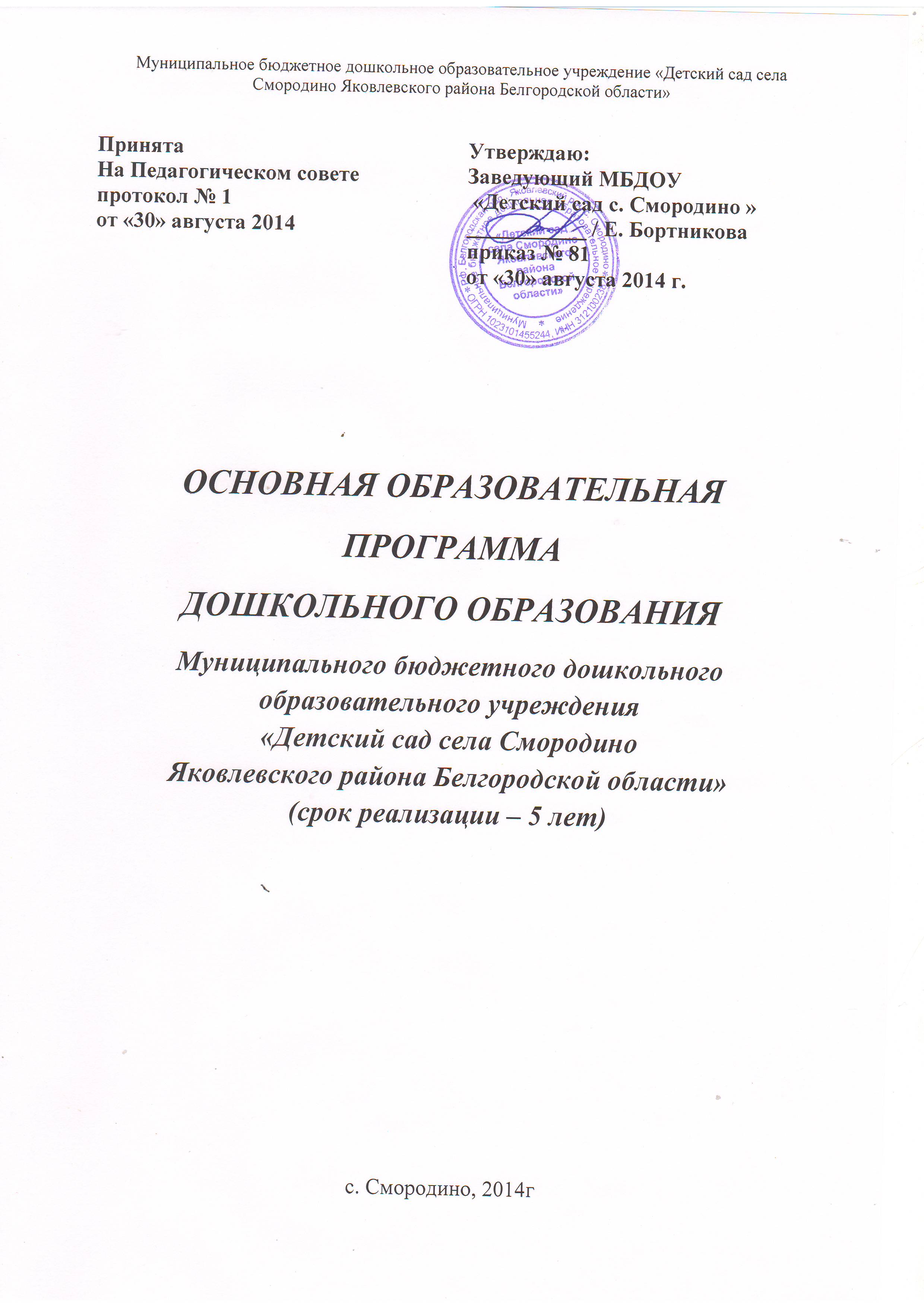 СодержаниеΙ.  Целевой раздел. ……………………………………………………………..31. Пояснительная записка ………………………………………………………..31.1. Цели и задачи реализации программы……………………………………3-41.2. Принципы и подходы к формированию программы…………………..4-7 1.3. Характеристики особенностей развития детей..………………………..7-16 2. Планируемые результаты освоения программы:2.1. Раннее детство…………………………………………………………16-172.2. Дошкольное детство…………………………………………………..17-202.3. Система оценки результатов освоения программы………………..20-213.4. Часть программы, формируемая участниками образовательных отношений 21-23ΙΙ. Содержательный раздел…………………………………………………..241. Описание образовательной деятельности в соответствии с направлениями развития ребёнка………………………………………………………24-25 2. Особенности образовательной деятельности разных видов и культурных практик……………………………………………………………………….25-303. Способы и направления поддержки детской инициативы……………30-33 4. Особенности взаимодействия педагогического коллектива с семьями воспитанников……………………………………………………………….33-35 5. Содержание психолого-педагогической работы…………………………..355.1. Физическое развитие детей………………………………………….35-395.2. Социально-коммуникативное развитие детей……………………..38-405.3. Познавательное развитие детей…………………………………… .41-435.4. Речевое развитие детей………………………………………………435.5. Художественно-эстетическое развитие детей……………………...43-485.6. Часть программы, формируемая участниками образовательных отношений ………………………………………………………………………………48-606. Преемственность в работе ДОУ и школы…………………………….60-647. Взаимодействие с социумом…………………………………………..64-65 ΙΙΙ. Организационный раздел……………………………………………….661. Описание материально-технического обеспечения программы……..66-672. Организация режима пребывания детей в ДОУ………………………68-743. Особенности традиционных событий, праздников, мероприятий….74-75 4.Особенности организации развивающей предметно-пространственной среды………………………………………………………………………….75-775. Часть программы, формируемая участниками образовательных отношений.Методическое обеспечение парциальных программ………………………77-78ΙV. Краткая презентация Программы……………………………………..781.Категория детей, на которых ориентирована Программа……………….782. Основные подходы к формированию программы……………………….783. Используемые Примерные программы……………………………………784. Характер взаимодействия педагогического коллектива с семьями воспитанников………………………………………………………………..78-79Ι. Целевой разделПояснительная записка           Основная образовательная программа дошкольного образования Муниципального бюджетного дошкольного образовательного учреждения  «Детский сад села Смородино  Яковлевского района Белгородской области» (далее Программа) обеспечивает разностороннее развитие детей в возрасте от 1,5 лет  до 7 лет с учетом их возрастных и индивидуальных особенностей по основным направлениям (далее – образовательные области) –  физическому, социально-коммуникативному, познавательному, речевому и художественно-эстетическому развитию.           Программа обеспечивает достижение воспитанниками готовности к школе.            Основная образовательная программа разработана  на основании следующего нормативно – правового обеспечения:- Федеральный закон от 29 декабря 2012 г. № 273-ФЗ «Об образовании в Российской Федерации»;- «Федеральный государственный образовательный стандарт дошкольного образования». Приказ Министерства образования и науки Российской Федерации от 17 октября 2013 г. № 1155;- Приказ Министерства образования и науки Российской Федерации от 30 августа 2013 года N 1014 «Об утверждении порядка организации и осуществления образовательной деятельности по основным общеобразовательным программам – образовательным программам дошкольного образования»;- Постановление Главного государственного санитарного врача Российской Федерации от 15 мая 2013 г. N 26 г. Москва "Об утверждении СанПиН 2.4.1.3049-13 «Санитарно - эпидемиологические требования к устройству, содержанию и организации режима работы дошкольных образовательных организаций».Цели и задачи реализации программыЦели программы:создание благоприятных условий для полноценного проживания ребенком дошкольного детства; формирование основ базовой культуры личности;всестороннее развитие психических и физических качеств в соответствии с возрастными и индивидуальными особенностями; подготовка к жизни в современном обществе; формирование предпосылок к учебной деятельности; обеспечение безопасности жизнедеятельности дошкольника.Образовательная программа направлена на реализацию задач:забота о здоровье, эмоциональном благополучии и своевременном всестороннем развитии каждого ребенка;создание в группах атмосферы гуманного и доброжелательного отношения ко всем воспитанникам, что позволяет растить их общительными, добрыми, любознательными, инициативными, стремящимися к самостоятельности и творчеству;максимальное использование разнообразных видов детской деятельности, их интеграция в целях повышения эффективности воспитательно-образовательного процесса;творческая организация воспитательно-образовательного процесса;вариативность использования образовательного материала, позволяющая развивать творчество в соответствии с интересами и наклонностями каждого ребенка;уважительное отношение к результатам детского творчества;единство подходов к воспитанию детей в условиях дошкольного образовательного учреждения и семьи;соблюдение в работе детского сада и начальной школы преемственности, исключающей умственные и физические перегрузки в содержании образования детей дошкольного возраста, обеспечивающей отсутствие давления предметного обучения.1.2. Принципы и подходы к формированию программыОсновными принципами формирования Программы являются:        - принцип развивающего образования, целью которого является развитие ребёнка;        - принцип научной обоснованности и практической применимости (соответствует основным положениям возрастной психологии и дошкольной педагогики);         - принцип полноты необходимости и достаточности (поставленные цели и задачи решаются только на необходимом и достаточном материале, максимально приближаясь к разумному минимуму);        - принцип единства воспитательных, развивающих и обучающих целей и задач процесса образования детей дошкольного возраста, в процессе реализации которых формируются такие знания, умения и навыки, которые имеют непосредственное отношение к развитию детей дошкольного возраста;Программа предусматривает реализацию основных принципов  дошкольного образования:- полноценное проживание ребёнком всех этапов детства, обогащение (амплификация) детского развития;- построение образовательной деятельности на основе индивидуальных особенностей каждого ребёнка, при котором сам ребёнок становится активным в выборе содержания своего образования, становится субъектом образования;- содействие и сотрудничество детей и взрослых, признание ребёнка полноценным участником (субъектом) образовательных отношений;- поддержка инициативы детей в различных видах деятельности;- взаимодействие ДОУ с семьей;- приобщение детей к социокультурным нормам, традициям семьи, общества и государства;- формирование познавательных интересов и познавательных действий ребёнка в различных видах деятельности;- возрастная адекватность дошкольного образования (соответствие условий, требований, методов возрасту и особенностям развития);- учет этнокультурной ситуации развития детей.Основные подходы к формированию Программы.Программа сформирована на основе требований ФГОС ДО, предъявляемых к структуре образовательной программы дошкольного образования и ее объёму.           Программа определяет содержание и организацию образовательной деятельности на уровне дошкольного образования.           Программа обеспечивает развитие личности детей дошкольного возраста в различных видах общения и деятельности с учетом их возрастных, индивидуальных, психологических и физиологических особенностей.            Программа сформирована как программа психолого-педагогической поддержки позитивной социализации и индивидуализации, развития личности детей дошкольного возраста и определяет комплекс основных характеристик дошкольного образования (объем, содержание и планируемые результаты в виде целевых ориентиров дошкольного образования).Программа направлена на:- создание условий развития ребенка, открывающих возможности для его позитивной социализации, личностного развития, развития инициативы и творческих способностей на основе сотрудничества со взрослыми и сверстниками и соответствующим возрасту видам деятельности;- на создание развивающей образовательной среды, которая представляет собой систему условий социализации и индивидуализации детей.В программе учитываются:- индивидуальные потребности ребенка, связанные с его жизненной ситуацией и состоянием здоровья. - возможности освоения ребенком Программы на разных этапах ее реализации.            Немаловажное значение для успешной реализации цели и задач образовательной программы дошкольного учреждения имеют условия развития детей в рамках единого образовательного пространства.                  Организация образовательного процесса определяется календарным учебным графиком, который включает организацию образовательной деятельности детей, проведение диагностического обследования, организацию летнего оздоровительного отдыха. ГОДОВОЙ КАЛЕНДАРНЫЙ УЧЕБНЫЙ ГРАФИКМБДОУ «Детский сад с. Смородино»на 2014 - 2015 учебный год     Для реализации цели и задач  образовательной программы в нашем дошкольном учреждении разработан учебный план, в котором образовательная деятельность детей распределена по образовательным областям основных направлений развития.         Развитие  дошкольников по пяти направлениям реализуются в непосредственно образовательной деятельности, образовательной деятельности, осуществляемой в ходе режимных моментов и в самостоятельной деятельности детей.         Распределение образовательной деятельности дает возможность использовать модульный ход, строить учебный план на принципах дифференциации, разнообразия  и вариативности. В структуре плана выделена инвариантная (обязательная) и вариативная (модульная) часть. Инвариантная часть учебного плана обеспечивает реализацию образовательной программы  ДОУ, вариативная часть – дополнительных образовательных программ.Характеристики особенностей развития детей.Возрастные особенности    развития детей  раннего возраста         В связи с тем, что система дошкольного образования часто включает и ясельные группы, которые посещают дети от 1,5 до 2 лет, есть необходимость коснуться и особенностей их развития.Важнейшими психическими новообразованиями раннего возраста являются возникновение речи и наглядно-действенного мышления. Свидетельством перехода от периода младенчества к периоду раннего детства является развитие нового отношения к предмету, который начинает восприниматься как вещь, имеющая определенное назначение и способ употребления. Усвоение предметных действий происходит в 3 этапа.1 этап: В результате прямого обучения или подражания действиям взрослого происходит установление связи предмета с его назначением.2 этап: Усвоение функциональной нагрузки предмета, использование его строго по назначению.3 этап: На основе знания назначения предмета происходит более свободное его использование для других целей.  Для того чтобы предметная деятельность носила развивающий характер, необходимо освоение ребенком разнообразных действий с одним и тем же предметом. Поэтому предметно-развивающая среда, окружающая ребенка, не должна перегружаться большим количеством игрушек.  Успешное овладение предметной деятельностью является основой для развития игровой и продуктивной (рисование, лепка, конструирование) деятельностью.   В возрасте от  1,5 до 2 лет малыш как бы всецело поглощен предметом и не может от него «оторваться». Погруженный в предметное действие, он не видит тот факт, что за предметом всегда стоит взрослый. Взрослый создает предметы с определенным назначением и владеет способом их употребления. Малыш не может самостоятельно «открыть» функции предметов, потому что их физические свойства прямо не указывают на то, как их надо употреблять. Таким образом, социальная ситуация развития содержит в себе противоречие. Способы употребления предметов принадлежат взрослому, только он может показать их малышу. Ребенок же выполняет индивидуальное действие. Но выполняться оно должно в соответствии с образцом, который дает взрослый, иначе невозможно достичь правильного результата. Поэтому ведущей деятельностью становится предметная, а ситуативно-деловое общение выступает средством ее осуществления. Предметная деятельность направлена на то, чтобы ребенок овладел назначением предметов, научился действовать с ними так, как принято в обществе, то есть в соответствии с собственной логикой предмета, скрытой в нем функции.  Это  приводит к овладению специфическим способом употребления предмета, а затем к переносу действия с одного предмета на другой и из одной ситуации в другую, а в итоге к обобщению действия и возникновению игрового действия. В результате распадается социальная ситуация развития, возникает предметное отношение к действительности, когда ребенок не только освоил назначение предметов, но и знает их функцию, а также к возникновению личного действия, осознанию «Я сам».   В этот период жизни у ребенка происходит интенсивное формирование активной речи, которое идет в процессе совместной деятельности со взрослым. Другой стороной является понимание речи взрослого. Педагогам и родителям нужно стимулировать высказывания ребенка, побуждать говорить о своих желаниях.    С развитием слушания и понимания сообщений, выходящих за пределы непосредственной ситуации, происходит использование речи как средства познания действительности, как способа регуляции его поведения и деятельности со стороны взрослого.   Восприятие ребенка этого возраста носит непроизвольный характер, он может выделить в предмете лишь его ярко выраженные признаки, часто являющиеся второстепенными. Развитие восприятия происходит на основе внешне-ориентированного действия (по форме, величине, цвету) при непосредственном соотношении и сравнении предметов. Задача взрослого – правильно назвать признаки и действия предмета. Детям этого возраста наиболее полезны самообучающие (автодидактические) игрушки: матрешки, вкладыши, пирамидки и т. д. Ребенка необходимо знакомить с цветовым спектром, эталонами формы (основные геометрические фигуры).    Основной способ познания ребенком окружающего мира - метод проб и ошибок, поэтому дети очень любят разбирать игрушки.  Важнейшей способностью, формирующейся к 3-м годам, становится способность к постановке какой-либо цели в играх и поведении.  В связи с тем, что внимание, восприятие и память ребенка непроизвольны, он не может сразу прекратить что-то делать или выполнить сразу несколько действий. Узнать и запомнить он может только то, что ему понравилось или запомнилось «само по себе».  В этом возрасте дети очень восприимчивы к эмоциональному состоянию окружающих. Они очень подвержены так называемому «эффекту заражения»: если один начнет радостно скакать по группе, то, как минимум, еще три «лошадки» будет рядом с ним. Активное проявление и негативных и позитивных эмоций зависит от физического комфорта или его отсутствия (шарф может «кусаться», а колготки - «мокриться»). Одно из условий уверенности и спокойствия ребенка это систематичность, ритмичность и повторяемость его жизни, т. е. четкое соблюдение режима.Основными чертами ребенка 2-3 лет являются открытость, честность и искренность. Он просто не умеет скрывать свои симпатии или антипатии к кому или чему бы то ни было. Чувства ребенка неустойчивы и противоречивы, а настроение подвержено частой смене.Ведущие достижения в раннем детстве в сферах деятельности, познания и личности:- складывается предметная деятельность, развивается общение со взрослыми, зарождается общение со сверстниками, возникают предпосылки игровой и продуктивной деятельности;- формируется предметное восприятие как центральная познавательная функция, осваиваются наглядные формы мышления (наглядно-действенное и наглядно-образное), возникает воображение и знаково-символическая функция сознания, ребенок переходит к активной речи;
- возникает личное действие и личное желание, складывается предметное отношение к действительности, главным новообразованием выступает гордость за собственные достижения, сознание «Я сам».В ходе совместной со взрослыми предметной деятельности продолжает развиваться понимание речи. Слово отделяется от ситуации и приобретает самостоятельное значение. Дети продолжают осваивать названия окружающих предметов, учатся выполнять простые словесные просьбы взрослых в пределах видимой наглядной ситуации.Количество понимаемых слов значительно возрастает. Совершенствуется регуляция поведения в результате обращения взрослых к ребенку, который начинает понимать не только инструкцию, но и рассказ взрослых.Интенсивно развивается активная речь детей. К 3 годам они осваивают основные грамматические структуры, пытаются строить простые предложения, в разговоре с взрослым используют практически все части речи. Активный словарь достигает примерно 1000-1500 слов.К концу третьего года жизни речь становится средством общения ребенка со сверстниками. В этом возрасте у детей формируются новые виды деятельности: игра, рисование, конструирование.Игра носит процессуальный характер, главное в ней - действия. Они совершаются с игровыми предметами, приближенными к реальности. В середине третьего года жизни появляются действия с предметами-заместителями.Появление собственно изобразительной деятельности обусловлено тем, что ребенок уже способен сформулировать намерение изобразить какой-либо предмет. Типичным является изображение человека в виде «головонога»  -  окружности и отходящих от нее линий. К третьему году жизни совершенствуются зрительные и слуховые ориентировки, что позволяет детям безошибочно выполнять ряд заданий: осуществлять выбор из 2-3 предметов по форме, величине и цвету; различать мелодии; петь.Совершенствуется слуховое восприятие, прежде всего фонематический слух. К 3 годам дети воспринимают все звуки родного языка, но произносят их с большими искажениями.Основной формой мышления становится наглядно-действенная. Ее особенность заключается в том, что возникающие в жизни ребенка проблемные ситуации разрешаются путем реального действия с предметами.Для детей этого возраста характерна неосознанность мотивов, импульсивность и зависимость чувств и желаний от ситуации. Дети легко заражаются эмоциональным состоянием сверстников. Однако в этот период начинает складываться и произвольность поведения. Она обусловлена развитием орудийных действий и речи. У детей появляются чувства гордости и стыда, начинают формироваться элементы самосознания, связанные с идентификацией с именем и полом. Завершается ранний возраст кризисом трех лет. Ребенок осознает себя как отдельного человека, отличного от взрослого. У него формируется образ Я.Кризис часто сопровождается рядом отрицательных проявлений: негативизмом, упрямством, нарушением общения со взрослым и др. Кризис может продолжаться от нескольких месяцев до двух лет. Но его может и не быть.Возрастные особенности детей 2 – 3 лет.        На третьем году жизни дети становятся самостоятельнее. Продолжает развиваться предметная деятельность, ситуативно-деловое общение ребёнка и взрослого; совершенствуются восприятие, речь, начальные формы произвольного поведения, игры, наглядно-действенное мышление.
        Развитие предметной деятельности связано с усвоением культурных способов действия с различными предметами.  Умение выполнять орудийные действия развивает произвольность, преобразуя натуральные формы активности в культурные на основе предлагаемой взрослыми модели, которая выступает в качестве не только объекта подражания, но и образца, регулирующего собственную активность ребёнка.           Интенсивно развивается активная речь детей. К 3 годам они осваивают основные грамматические структуры, пытаются строить простые предложения, в разговоре со взрослым используют практически все части речи. Активный словарь достигает примерно 1000-1500 слов. К концу третьего года жизни речь становится средством общения ребенка со сверстниками. В этом возрасте у детей формируются новые виды деятельности: игра, рисование, конструирование.         Игра носит процессуальный характер, главное в ней — действия. Они совершаются с игровыми предметами, приближенными к реальности. В середине третьего года жизни появляются действия с предметами-заместителями.         Появление собственно изобразительной деятельности обусловлено тем, что ребёнок уже способен сформулировать намерение изобразить какой-либо предмет.         К третьему году жизни совершенствуются зрительные и слуховые ориентировки, что позволяет детям безошибочно выполнять ряд заданий: осуществлять выбор из двух-трех предметов по форме, величине и цвету; различать мелодии; петь. Совершенствуется слуховое восприятие, прежде всего фонематический слух. К 3 годам дети воспринимают все звуки родного языка, но произносят их с большими искажениями. Основной формой мышления становится наглядно-действенная:  возникающие в жизни ребёнка проблемные ситуации разрешаются путём реального действия с предметами.
        Для детей этого возраста характерна неосознанность мотивов, импульсивность и зависимость чувств и желаний от ситуации. Дети легко заражаются эмоциональным состоянием сверстников.          Ребёнок 2 -3 лет очень эмоционален, однако его эмоции непостоянны, малыша легко отвлечь и переключить с одного эмоционального состояния на другое.    Маленький ребёнок обучается только тому, что его заинтересовало, и принимает что-то только от того человека, которому он доверяет.        У детей 2 -3 лет  недостаточно сформированы механизмы саморегуляции организма. Ощущение физического дискомфорта приводит к резкому снижению эффективности обучения. Дискомфорт может быть вызван тем, что ребёнок не выспался, ему холодно или жарко, он хочет пить или есть, у него что-то болит и т.д.  Общение у детей носит ситуативно-личностный характер. Это означает, что каждому ребёнку необходимо индивидуальное внимание педагога, индивидуальный контакт с ним.          Обучение в этом возрасте происходит и на собственном практическом опыте, и на основе подражания приятному взрослому.  Сверстник ещё не представляет для малыша особого интереса и рассматривается им как ещё один предмет. Дети играют «рядом, но не  вместе». Друг для друга они нередко становятся источниками отрицательных эмоций. Им присуще наглядно действенное мышление; их интеллектуальное развитие зависит от того, насколько богата окружающая среда, т.е. позволяет ли она разнообразно и содержательно исследовать окружающий мир, манипулируя различными предметами. Речь находится на стадии формирования. Обучение эффективно только на фоне психоэмоционального комфортного состояния. Внимание, мышление, память непроизвольны.         Однако в этот период начинает складываться и произвольность поведения. Она обусловлена развитием орудийных действий и речи. У детей появляются чувства гордости и стыда, начинают формироваться элементы самосознания, связанные с идентификацией с именем и полом. Завершается ранний возраст кризисом 3 лет. Ребенок осознает себя как отдельного человека, отличного от взрослого. У него формируется образ Я. Кризис часто сопровождается рядом отрицательных проявлений: негативизмом, упрямством, нарушением общения со взрослым и др. Кризис может продолжаться от нескольких месяцев до двух лет.Возрастные особенности детей 3 – 4 лет.         В это время происходит переход ребенка к новым отношениям с взрослыми, сверстниками, предметным миром.Характерное для младшего дошкольника требование «я сам» отражает прежде всего появление у него новой потребности в самостоятельных действиях, а не фактический уровень возможностей. Под руководством воспитателя дети успешно осваивают умения самообслуживания, культурно-гигиенические навыки, новые предметные и игровые действия. К концу четвертого года жизни младший дошкольник овладевает элементарной культурой поведения во время еды за столом и умывания. Младший дошкольник особенно нуждается в материнской поддержке и заботе воспитателя. Он стремится получить эмоциональную оценку взрослого – одобрение, похвалу, ласку. Ощутив любовь воспитателя, младший дошкольник становится более уверенным и общительным, с удовольствием подражает действиям взрослого. Под влиянием общения происходят большие изменения в развитии речи: значительно увеличивается запас слов, совершенствуется грамматический строй речи, появляются элементарные высказывания об окружающем. При этом дети пользуются не только простыми, но и сложными предложениями. Младшие дошкольники любят играть словами, проявляют «словотворчество». На четвертом году жизни развивается интерес к общению со сверстниками. Взаимоотношения между детьми возникают на основе интереса к действиям с привлекательными предметами, игрушками. Эти действия постепенно приобретают совместный, взаимозависимый характер. Игра – любимая деятельность младших дошкольников. Дети активно овладевают способами игровой деятельности – игровыми действиями с игрушками и предметами-заместителями, приобретают первичные умения ролевого поведения. Младший дошкольник охотно подражает показываемым ему игровым действиям. В играх дети воспроизводят цепочку игровых эпизодов, отражая преимущественно бытовые сюжеты («дочки-матери», «врач», «шофер» и прочее).Младшие дошкольники усваивают некоторые нормы и правила поведения, связанные с определенными разрешениями и запретами («можно», «нужно», «нельзя»), могут увидеть несоответствие поведения другого ребенка нормам и правилам поведения. Младшие дошкольники — это в первую очередь «деятели», а не наблюдатели. Опыт активной разнообразной деятельности составляет важнейшее условие их развития. Поэтому пребывание ребенка в детском саду организуется так, чтобы он получил возможность участвовать в разнообразных делах: в играх, двигательных упражнениях, в действиях по обследованию свойств и качеств предметов и их использованию, в рисовании, лепке, речевом общении, в творчестве (имитации, подражание образам животных, танцевальные импровизации и т.п.). Возрастные особенности детей 4 – 5 лет.Возросли физические возможности детей: движения их стали значительно более уверенными и разнообразными. Дошкольники испытывают острую потребность в движении. В случае ограничения активной двигательной деятельности они быстро перевозбуждаются, становятся непослушными, капризными. У детей активно проявляется стремление к общению со сверстниками. Если ребенок трех лет вполне удовлетворяется «обществом» кукол, то в 4-5 лет он нуждается в содержательных контактах со сверстниками. Дети общаются по поводу игрушек, совместных игр, общих дел. Их речевые контакты становятся более результативными и действенными. Новые черты появляются в общении детей 4-5 лет с воспитателем. Дошкольники охотно сотрудничают со взрослыми в практических делах (совместные игры, трудовые поручения, уход за животными, растениями), но наряду с этим всё более активно стремятся к познавательному, интеллектуальному общению. В своих познавательных интересах ребёнок начинает выходить за рамки конкретной ситуации. Возраст «почемучек» проявляется в многочисленных вопросах детей к воспитателю: «Почему?», «Зачем?», «Для чего?».Ребёнок пятого года жизни отличается высокой активностью. Это создает новые возможности для развития самостоятельности во всех сферах его жизни. Развитию самостоятельности в познании способствует освоение детьми системы разнообразных обследовательских действий, приёмов простейшего анализа, сравнения, умения наблюдать. Ребёнок способен анализировать объекты одновременно по 2-3 признакам: цвету и форме, цвету, форме и материалу и т. п. Он может сравнивать предметы по цвету, форме, размеру, запаху, вкусу и другим свойствам, находя различия и сходство. У детей 4-5 лет ярко проявляется интерес к игре. Игра усложняется по содержанию, количеству ролей и ролевых диалогов. Дети уверенно называют свою игровую роль, действуют в соответствии с ней. Преобладает однополое игровое общение. Девочки предпочитают игры на семейно-бытовые сюжеты, игры «в принцесс». Мальчиков привлекают игры «в военных, строителей, моряков». Игра продолжает оставаться основной формой организации их жизни. Примечательной особенностью детей является фантазирование, нередко они путают вымысел и реальность. Яркость фантазий расширяет рамки умственных возможностей детей и используется воспитателем для обогащения детского игрового опыта: придумывания в игре фантастических образов животных, людей, сказочных путешествий.У детей этого возраста наблюдается пробуждение интереса к правилам поведения, о чём свидетельствуют многочисленные жалобы-заявления детей воспитателю о том, что кто-то делает что-то неправильно или не выполняет какое-то требование. Такое «заявление» ребенка означает, что он осмыслил требование как необходимое и ему важно получить авторитетное подтверждение правильности своего мнения, а также услышать от воспитателя дополнительные разъяснения по поводу «границ» действия правила. Дети отличаются повышенной чувствительностью к словам, оценкам и отношению к ним взрослых. Они радуются похвале, но на неодобрение или замечание часто реагирует остро эмоционально: вспышками гнева, слезами, воспринимая замечания как личную обиду. Ранимость ребенка 4-5 лет – это не проявление его индивидуальности, а особенность возраста. На пятом году жизни дети проявляют интерес к вопросам пола, начинается осознание своей половой принадлежности. Дети отмечают внешнее различие между мальчиками и девочками. Словарь детей увеличивается до 2000 слов и более. В разговоре ребёнок начинает пользоваться сложными фразами и предложениями. Дети любят играть словами, их привлекают рифмы, простейшие из которых дети легко запоминают и сочиняют подобные. Возрастные особенности детей 5 – 6 лет.Возраст 5 – 6 лет характеризуется активизацией ростового процесса: за год ребёнок может вырасти на 7-10 см. Изменяются пропорции тела. Совершенствуются движения, двигательный опыт детей расширяется, активно развиваются двигательные способности. Углубляются представления детей о здоровье и здоровом образе жизни, о назначении гигиенических процедур, закаливания, занятий спортом, утренней гимнастики.Происходят большие изменения высшей нервной деятельности. В течение шестого года жизни совершенствуются основные нервные процессы – возбуждение и особенно торможение. Эмоциональные реакции в этом возрасте становятся более стабильными, уравновешенными. Дети начинают чаще по собственной инициативе воздерживаться от нежелательных действий.Формируются социальные представления морального плана. Старшие дошкольники уже отличают хорошие и плохие поступки, имеют представление о добре и зле. В оценке поступков сверстников они достаточно категоричны и требовательны, в отношении собственного поведения более снисходительны.Расширяются интеллектуальные возможности детей. Ребёнок не только выделяет существенные признаки в предметах и явлениях, но и начинает устанавливать причинно-следственные связи между ними, пространственные, временные и другие отношения. Возрастают возможности памяти, более устойчивым становится внимание.Продолжает совершенствоваться речь. За год словарь увеличивается на 1000 – 1200 слов. Совершенствуется связная, монологическая речь.Развивается продуктивное воображение, способность воспринимать и воображать себе на основе словесного описания различные миры, события и т.п. Эти достижения находят воплощение в детских играх, театральной деятельности, в рисунках, детских рассказах. Рисование – любимое занятие старших дошкольников.Возрастает потребность в общении со сверстниками, в совместных играх и деятельности. Дети становятся избирательны во взаимоотношениях и общении. Всё более ярко проявляется предпочтение к определённым видам игр. Их репертуар разнообразен и включает в себя сюжетно-ролевые, режиссёрские, строительно-конструктивные, подвижные, музыкальные, театрализованные игры, игровое экспериментирование. Определяются игровые интересы и предпочтения мальчиков и девочек. Дети самостоятельно создают игровое пространство, выстраивают сюжет и ход игры, распределяют роли. В совместной игре появляется потребность регулировать взаимоотношения со сверстниками, складываются нормы нравственного поведения, проявляются нравственные чувства. Более активно проявляется интерес к сотрудничеству, к совместному решению общей задачи. Дети стремятся договариваться между собой для достижения конечной цели.Интерес старших дошкольников к общению со взрослым не ослабевает. Дети активно стремятся привлечь к себе внимание взрослых, вовлечь в разговор. Детям хочется поделиться своими знаниями, впечатлениями. Равноправное общение с взрослыми поднимает ребёнка в своих глазах, помогает почувствовать своё взросление и компетентность.Возрастные особенности детей 6 – 7 лет.Движения детей седьмого года жизни отличаются достаточной координированностью и точностью. Дети хорошо различают направление движения, скорость, смену темпа и ритма. Они активно приобщаются к нормам здорового образа жизни. Формируется привычка самостоятельно следить за своим внешним видом, пользоваться носовым платком, быть опрятным и аккуратным, причёсываться.У детей развивается способность к соподчинению мотивов поступков, к определённой произвольной регуляции своих действий. В поведении и взаимоотношениях наблюдаются волевые проявления: дети могут сдержаться, если это необходимо, проявить терпение, настойчивость. Дошкольник начинает оценивать себя с точки зрения своей авторитетности среди других, признания ими его личных достижений и качеств. Формируется достаточно устойчивая самооценка.Характерной особенностью является появление интереса к проблемам, выходящим за рамки детского сада и личного опыта. Дети интересуются событиями прошлого и будущего, жизнью разных народов, животным и растительным миром разных стран.Дети седьмого года предпочитают совместную деятельность индивидуальной. В подготовительной группе в совместной деятельности дети осваивают разные формы сотрудничества: договариваются, обмениваются мнениями; чередуют и согласовывают действия; совместно выполняют одну операцию; контролируют действия партнёра, исправляют его ошибки; помогают партнёру, выполняют часть его работы; принимают замечания партнёра, исправляют свои ошибки.Значительно расширяется игровой опыт детей. Достаточно широко проявляются избирательные интересы в выборе игр, индивидуальные предпочтения, особенности игр мальчиков и девочек. Появляются индивидуальные черты в игровом поведении: дети-режиссёры, дети-исполнители, дети-сочинители игровых сюжетов. Старшие дошкольники выдвигают разнообразные игровые замыслы до начала игры и по ходу игры, проявляют инициативу в придумывании игровых событий, используют сюжетосложение для построения игры. В игре дети вступают в игровой диалог со сверстником, стремятся ярко передать игровую роль. Игра становится интегративной деятельностью, которая тесно связана с различными видами детской деятельности – познавательной, коммуникативной, художественно-продуктивной, конструктивной.На седьмом году жизни расширяются возможности развития самостоятельной познавательной деятельности. Детям доступно многообразие способов познания: наблюдение и самонаблюдение, сенсорное обследование объектов, логические операции (сравнение, анализ, синтез, классификация), простейшие измерения, экспериментирование с природными и рукотворными объектами. Развиваются возможности памяти: увеличивается её объём, произвольность запоминания информации.Старшие дошкольники начинают проявлять интерес к будущему школьному обучению. Интерес детей к школе развивается естественным путём в общении с воспитателем, через встречи с учителем, совместные дела со школьниками, посещение школы, сюжетно-ролевые игры на школьную тему.2. Планируемые результаты освоения программы.2.1. Раннее детство. Целевые ориентиры образования в младенческом и раннем возрасте ‒ ребёнок интересуется окружающими предметами и активно действует с ними; эмоционально вовлечен в действия с игрушками и другими предметами, стремится проявлять настойчивость в достижении результата своих действий; ‒ использует специфические, культурно фиксированные предметные действия, знает назначение бытовых предметов (ложки, расчёски, карандаша и пр.) и умеет пользоваться ими. Владеет простейшими навыками самообслуживания; стремится проявлять самостоятельность в бытовом и игровом поведении; ‒ владеет активной и пассивной речью, включённой в общение; может обращаться с вопросами и просьбами, понимает речь взрослых; знает названия окружающих предметов и игрушек; ‒ стремится к общению со взрослыми и активно подражает им в движениях и действиях; появляются игры, в которых ребенок воспроизводит действия взрослого; ‒ проявляет интерес к сверстникам; наблюдает за их действиями и подражает им; ‒ ребёнок обладает интересом к стихам, песням и сказкам, рассматриванию картинки, стремится двигаться под музыку; проявляет эмоциональный отклик на различные произведения культуры и искусства; ‒ у ребёнка развита крупная моторика, он стремится осваивать различные виды движения (бег, лазанье, перешагивание и пр.) 2.2. Дошкольное детствоРебенок овладевает основными культурными средствами, способами деятельности, проявляет инициативу и самостоятельность в разных видах деятельности — игре, общении, познавательно-исследовательской деятельности, конструировании и др.; способен выбирать себе род занятий, участников по совместной деятельности. Ребенок обладает установкой положительного отношения к миру, к разным видам труда, другим людям и самому себе, обладает чувством собственного достоинства; активно взаимодействует со сверстниками и взрослыми, участвует в совместных играх. Способен договариваться, учитывать интересы и чувства других, сопереживать неудачам и радоваться успехам других, адекватно проявляет свои чувства, в том числе чувство веры в себя, старается разрешать конфликты. Умеет выражать и отстаивать свою позицию по разным вопросам.Способен сотрудничать и выполнять как лидерские, так и исполнительские функции в совместной деятельности.Понимает, что все люди равны вне зависимости от их социального происхождения, этнической принадлежности, религиозных и других верований, их физических и психических особенностей.Проявляет эмпатию по отношению к другим людям, готовность прийти на помощь тем, кто в этом нуждается.Проявляет умение слышать других и стремление быть понятым другими. Ребенок обладает развитым воображением, которое реализуется в разных видах деятельности, и прежде всего в игре; владеет разными формами и видами игры, различает условную и реальную ситуации; умеет подчиняться разным правилам и социальным нормам. Умеет распознавать различные ситуации и адекватно их оценивать.Ребенок достаточно хорошо владеет устной речью, может выражать свои мысли и желания, использовать речь для выражения своих мыслей, чувств и желаний, построения речевого высказывания в ситуации общения, выделять звуки в словах, у ребенка складываются предпосылки грамотности.У ребенка развита крупная и мелкая моторика; он подвижен, вынослив, владеет основными движениями, может контролировать свои движения и управлять ими.Ребенок способен к волевым усилиям, может следовать социальным нормам поведения и правилам в разных видах деятельности, во взаимоотношениях со взрослыми и сверстниками, может соблюдать правила безопасного поведения и навыки личной гигиены. Проявляет ответственность за начатое дело.Ребенок проявляет любознательность, задает вопросы взрослым и сверстникам, интересуется причинно-следственными связями, пытается самостоятельно придумывать объяснения явлениям природы и поступкам людей; склонен наблюдать, экспериментировать. Обладает начальными знаниями о себе, о природном и социальном мире, в котором он живет; знаком с произведениями детской литературы, обладает элементарными представлениями из области живой природы, естествознания, математики, истории и т. п.; способен к принятию собственных решений, опираясь на свои знания и умения в различных видах деятельности. Открыт новому, то есть проявляет стремления к получению знаний, положительной мотивации к дальнейшему обучению в школе, институте.Проявляет уважение к жизни (в различных ее формах) и заботу об окружающей среде. Эмоционально отзывается на красоту окружающего мира, произведения народного и профессионального искусства (музыку, танцы, театральную деятельность, изобразительную деятельность и т. д.).Проявляет патриотические чувства, ощущает гордость за свою страну, ее достижения, имеет представление о ее географическом разнообразии, многонациональности, важнейших исторических событиях.Имеет первичные представления о себе, семье, традиционных семейных ценностях, включая традиционные гендерные ориентации, проявляет уважение к своему и противоположному полу.Соблюдает элементарные общепринятые нормы, имеет первичные ценностные представления о том, «что такое хорошо и что такое плохо», стремится поступать хорошо; проявляет уважение к старшим и заботу о младших.Имеет начальные представления о здоровом образе жизни. Воспринимает здоровый образ жизни как ценность.2.3. Система оценки результатов освоения программыРеализация программы предполагает оценку индивидуального развития детей. Оценка производится педагогическим работником в рамках педагогической диагностики (оценки индивидуального развития детей дошкольного возраста, связанной с оценкой эффективности педагогических действий и лежащей в основе их дальнейшего планирования).Педагогическая диагностика проводится в ходе наблюдений за активностью детей в спонтанной и специально организованной деятельности. Инструментарий для педагогической диагностики — карты наблюдений детского развития, позволяющие фиксировать индивидуальную динамику и перспективы развития каждого ребенка в ходе:• коммуникации со сверстниками и взрослыми (как меняются способы установления и поддержания контакта, принятия совместных решений, разрешения конфликтов, лидерства и пр.);• игровой деятельности;• познавательной деятельности (как идет развитие детских способностей, познавательной активности);• проектной деятельности (как идет развитие детской инициативности, ответственности и автономии, как развивается умение планировать и организовывать свою деятельность);• художественной деятельности;• физического развития.Результаты педагогической диагностики используются для решения следующих образовательных задач:1) индивидуализации образования (в том числе поддержки ребенка, построения его образовательной траектории или профессиональной коррекции особенностей его развития);2) оптимизации работы с группой детей.В ходе образовательной деятельности педагоги должны создавать диагностические ситуации, чтобы оценить индивидуальную динамику детей и скорректировать свои действия. 2.8. Часть, формируемая участниками образовательных отношений.1. Кадровый потенциал.Реализация образовательной программы дошкольного образования МБДОУ «Детский сад с. Смородино» осуществляется квалифицированными педагогическими кадрами. Кадровый потенциал педагогов позволяет выстраивать работу детского сада на высоком профессиональном уровне. Образовательный процесс осуществляют три воспитателя. Все педагоги имеют профессиональное педагогическое образование: один педагог имеет высшее образование, два педагога  - средне-специальное образование (один из которых заочно получает высшее образование). Все педагоги имеют первую квалификационную категорию.  Возглавляет коллектив МБДОУ – заведующий.Все педагоги 1 раз в 3 года проходят курсы повышения квалификации, согласно утвержденному плану-графику.В дошкольном учреждении функционируют 2  разновозрастные группы общеразвивающей направленности для детей - младшая разновозрастная группа – дети от 1г 9 месяцев  до 4 лет, - старшая разновозрастная группа – дети от 4 до 7 лет.2.Региональный компонент.В «Стратегии развития дошкольного, общего и дополнительного образования Белгородской области на 2013-2020 годы» обозначены региональные приоритеты (направления) развития образования, которые МБДОУ «Детский сад с. Смородино» реализует в части, формируемой участниками образовательных отношений:Создание для всех детей равных стартовых возможностей при поступлении в школу; Духовно-нравственное воспитание школьников и дошкольников; формирование базовых основ православной культуры и регионального патриотизма; Развитие творческих и интеллектуальных способностей каждого ребенка посредством массового хорового исполнительства, изобразительного, танцевального творчества, проектной, исследовательской, краеведческой деятельности; Формирование у детей и подростков «моды» на здоровый образ жизни. Учитывая региональные приоритетные направления по развитию физических качеств, формированию ценностей здорового образа жизни детей в дошкольном учреждении реализуется парциальная Программа и технология физического воспитания детей 5-7 лет «Играйте на здоровье!» Л.Н. Волошиной. Использование индивидуально-дифференцированного подхода к реализации программы является ключевым, системообразующим средством оздоровления детей. Результатами освоения программы является оценка уровня физической подготовленности к освоению элементов спортивных игр.программе «Играйте на здоровье!» предложены задания, тесты для оценки уровня физической подготовленности по каждому виду спортивных игр упражнений. Инструктор по физической культуре проводит оценку индивидуального развития ребенка в сравнении с его достижениями на начало конец учебного года: если результаты улучшаются, значит, программа реализуется эффективно. Ссылка: показатели оценки уровня физической подготовленности к различным спортивным играм представлены в парциальной Программе и технологии физического воспитания детей 5-7 лет «Играйте на здоровье!» Л.Н. Волошиной. М.: АРКТИ, 2004.           Понятие «духовно-нравственное воспитание» не имеет точного толкования, так как существуют различные подходы к определению природы самой духовности. Духовность рассматривают и как результат приобщения личности к общечеловеческим ценностям, духовной культуре, и как психическое состояние человека в моменты интеллектуальных озарений.         Содержание работы в этом направлению в МБДОУ «Детский сад с. Смородино» реализуется через  парциальную Программу Князевой О.Л. и Маханевой М.Д. «Приобщение детей к истокам русской народной культуры», в которой содержится тематическое планирование, освещаются приёмы и способы деятельности педагогов, обеспечивающие эффективную реализацию программы в условиях МБДОУ.Ссылка: показатели уровня физической подготовленности к различным спортивным играм представлены в парциальной Программе «Приобщение детей к истокам русской  народной культуры» О.Л.Князевой, М. Д. Маханевой Санкт-Петербург: «Детство-Пресс», 2004г         Содержание работы по формированию у детей знаний о правилах безопасного поведения и здоровом образе жизни реализуется через парциальную Программу «Безопасность: основы безопасности жизнедеятельности детей» Н.Н.Авдеевой, О.Л.Князевой, Р. Б. Стеркиной М.: «Детство-Пресс», 2002г.II. Содержательный раздел.1. Описание образовательной деятельности в соответствии с направлениями развития ребёнка.Содержание обязательной части Программы соответствует Примерной общеобразовательной программе дошкольного образования «От рождения до школы» под редакцией Н.Е. Вераксы, Т.С.Комаровой, М.А. Васильевой (ОТ РОЖДЕНИЯ ДО ШКОЛЫ. Примерная общеобразовательная программа дошкольного образования (пилотный вариант) / Под ред. Н. Е. Вераксы, Т. С. Комаровой, М. А. Васильевой. — М.: МОЗАИКА СИНТЕЗ, 2014. — 352 с.) и обеспечивает развитие и образование детей по пяти направлениям (далее – образовательные области): социально-коммуникативное развитие (развитие игровой деятельности детей, трудовое воспитание, формирование основ безопасного поведения в быту, социуме, природе, патриотическое воспитание детей); познавательное развитие (ФЭМП, ознакомление с социальным миром, с природой, с родным краем); речевое развитие; художественно-эстетическое развитие; физическое развитие.Социально-коммуникативное направлено на усвоение норм и ценностей, принятых в обществе, включая моральные и нравственные ценности; развитие общения и взаимодействия ребенка со взрослыми и сверстниками; становление самостоятельности, целенаправленности и саморегуляции собственных действий; развитие социального и эмоционального интеллекта, эмоциональной отзывчивости, сопереживания, формирование готовности к совместной деятельности со сверстниками, формирование уважительного отношения и чувства принадлежности к своей семье и к сообществу детей и взрослых в Организации; формирование позитивных установок к различным видам труда и творчества; формирование основ безопасного поведения в быту, социуме, природе.Познавательное развитие предполагает развитие интересов детей, любознательности и познавательной мотивации; формирование познавательных действий, становление сознания; развитие воображения и творческой активности; формирование первичных представлений о себе, других людях, объектах окружающего мира, о свойствах и отношениях объектов окружающего мира (форме, цвете, размере, материале, звучании, ритме, темпе, количестве, числе, части и целом, пространстве и времени, движении и покое, причинах и следствиях и др.), о малой родине и Отечестве, представление о социокультурных ценностях нашего народа, об отечественных традициях и праздниках, о планете Земля как общем доме людей, об особенностях ее природы, многообразии стран и народов мира. Развитие речи включает владение речью как средством общения и культуры; обогащение активного словаря; развитие связной, грамматически правильной диалогической и монологической речи; развитие речевого творчества; развитие звуковой и интонационной культуры речи, фонематического слуха; знакомство с книжной культурой, детской литературой, понимание на слух текстов различных жанров детской литературы; формирование звуковой аналитико-синтетической активности как предпосылки обучения грамоте.Художественно-эстетическое развитие предполагает развитие предпосылок ценностно-смыслового восприятия и понимания произведений искусства (словесного, музыкального, изобразительного) мира природы; становление эстетического отношения к окружающему миру; формирование элементарных представлений о видах искусства; восприятие музыки, художественной литературы, фольклора; стимулирование сопереживания персонажам художественных произведений; реализацию самостоятельной творческой деятельности детей (изобразительной, конструктивно-модельной, музыкальной и др.)Физическое развитие включает приобретение опыта в следующих видах деятельности детей: двигательной, в том числе связанной с выполнением упражнений, направленных на развитие таких физических качеств, как координация и гибкость; способствующих правильному формированию опорно-двигательной системы организма, развитию равновесия, координация движения, крупной и мелкой моторики обеих рук, а так же с правильным, не наносящим ущерба организму, выполнением основных движений (ходьба, бег, мягкие прыжки, повороты в разные стороны), формирование начальных представлений о некоторых видах спорта, овладение подвижными играми с правилами; становление целенаправленности, саморегуляции в двигательной сфере; становление ценностей здорового образа жизни, овладение его элементарными нормами и правилами (в питании, двигательном режиме, закаливании, при формировании полезных привычек и др.)2. Особенности образовательной деятельности разных видов и культурных практик.Содержание образовательных областей реализуется в различных видах детской деятельности:в раннем возрасте (2 – 3 года) – предметная деятельность и игры с составными и динамическими игрушками; экспериментирование с материалами и веществами (песок, вода, тесто и пр.); общение с взрослым и совместные игры со сверстниками под руководством взрослого; самообслуживание и действия с бытовыми предметами-орудиями (ложка, совок, лопатка и пр.); восприятие смысла музыки, сказок, стихов; рассматривание картинок; двигательная активность;для детей дошкольного возраста (3 года – 7 лет) – ряд видов деятельности, таких как игровая, коммуникативная (общение и взаимодействие со взрослыми и сверстниками), познавательно-исследовательская (исследования объектов окружающего мира и экспериментирования с ними), восприятие художественной литературы и фольклора, самообслуживание и элементарный бытовой труд (в помещении и на улице), конструирование из разного материала (конструкторов, модулей, бумаги, природного и иного материала), изобразительная (рисование, лепка, аппликация), музыкальная (восприятие и понимание смысла музыкальных произведений, пение, музыкально-ритмические движения, игра на музыкальных инструментах) и двигательная (овладение основными движениями).Игровая деятельность является ведущей деятельностью ребёнка дошкольного возраста. В организованной образовательной деятельности она выступает как основа для интеграции всех других видов деятельности.         Игровая деятельность представлена в образовательном процессе в разнообразных формах – это дидактические, развивающие, подвижные игры, игры – путешествия, игровые проблемные ситуации, инсценировки, игры – этюды и т.д.         При этом обогащение игрового опыта творческих игр детей тесно связано  с содержанием непосредственно  организованной образовательной деятельности.          Организация сюжетно – ролевых, режиссёрских, театрализованных игр, драматизаций осуществляется преимущественно в утренний отрезок времени и во второй половине дня.Планирование образовательной деятельности (учебный план)Формы организации детской деятельности:	Решение образовательных задач осуществляется через непосредственно образовательную деятельность с детьми, предусматривающую организацию различных видов детской деятельности (двигательной, познавательно-исследовательской, коммуникативной, продуктивной, музыкально-художественной), а также в процессе совместной деятельности педагога и детей и во время проведения режимных моментов.	В образовательной деятельности, осуществляемой в ходе режимных моментов, воспитатель, по мере необходимости, создаёт дополнительно развивающие проблемно – игровые  и  практические ситуации, побуждающие детей применить имеющийся опыт, проявить инициативу, активность для самостоятельного решения возникшей задачи.                      Образовательная деятельность в режимных моментах   включает в себя: наблюдения, индивидуальные игры и игры с небольшими подгруппами детей (дидактические, развивающие, сюжетные, музыкальные, подвижные  и пр.), создание практических, игровых, проблемных ситуаций и ситуаций общения, трудовые поручения, беседы и разговоры с детьми по интересам, рассматривание картинок, иллюстраций, просмотр видеоматериалов разнообразного содержания, индивидуальную работу  с детьми в соответствии  с задачами разных образовательных областей, двигательную деятельность различной активности, работу по воспитанию культурно – гигиенических навыков и культуры здоровья, экспериментирование, свободное общение воспитателя с детьми.Культурные практики.      Разнообразные культурные практики организуются с целью проявления детьми самостоятельности и творчества в разных видах деятельности. В культурных практиках воспитателем создаётся атмосфера свободы выбора, творческого обмена и самовыражения, сотрудничества взрослого и детей.  Организация культурных практик носит преимущественно подгрупповой характер.Совместная  игра воспитателя  и детей, направлена на обогащение содержания творческих игр, освоение детьми игровых умений, необходимых для организации самостоятельной игры.      Ситуации общения и накопления положительного социально- эмоционального опыта  носят проблемный  характер и заключают в себе жизненную проблему близкую детям, в разрешении которой они принимают непосредственное участие. Творческая деятельность, предполагает  использование и применение детьми знаний и умений по  художественному творчеству, организацию восприятия музыкальных  и литературных произведений  и  свободное общение воспитателя и детей на литературном, художественном или музыкальном материале.      Система игр и заданий. Сюда относятся развивающие игры, логические упражнения, занимательные задачи.Также организуются досуги и развлечения, коллективная и индивидуальная  трудовая деятельность.3. Способы и направления поддержки детской инициативы.        Реализация принципа развивающего обучения, заявленного в целевом разделе программы в качестве одного из основных принципов построения образовательной программы, определяет главной целью всего воспитательно-образовательного процесса полноценное психическое развитие ребёнка, развитие познавательных и художественных способностей. Огромное значение для развития этих способностей имеет педагогическая поддержка инициативы детей и их самостоятельности.        Детская  инициатива проявляется в свободной самостоятельной деятельности детей по выбору и интересам. Возможность играть, рисовать, конструировать, сочинять и т.д. в соответствии с собственными интересами является важнейшим источником эмоционального благополучия ребёнка в детском саду. Самостоятельная деятельность детей протекает в основном  в утренний отрезок времени и во второй половине дня.         Все виды деятельности детей осуществляются в форме самостоятельной инициативной деятельности:    - самостоятельные сюжетно – ролевые, режиссёрские и театрализованные игры;    - развивающие и логические игры;    - музыкальные игры и импровизации;    - речевые игры, игры с буквами, звуками и слогами;     - самостоятельная деятельность в различных уголках группы по выбору детей;     - самостоятельные опыты и эксперименты;     - проектная деятельность.       В развитии детской инициативы и  самостоятельности воспитатели обязаны  соблюдать ряд требований:     - развивать активный интерес детей к окружающему миру, стремление к получению новых знаний и умений;    - создавать разнообразные условия  и ситуации, побуждающие детей к активному применению знаний, умений, способов деятельности в личном опыте;    - постоянно расширять область задач, которые дети решают самостоятельно. Постепенно выдвигать перед детьми более сложные задачи, требующие сообразительности, творчества, поиска новых подходов, поощрять детскую инициативу;    - тренировать волю детей, поддерживать желание преодолевать трудности, доводить начатое до конца;   - ориентировать дошкольников на получение хорошего результата.Младший дошкольный возраст (2 – 4 года).       В младшем дошкольном возрасте активно проявляется потребность в познавательном общении со взрослыми, о чём свидетельствуют  многочисленные вопросы, которые задают дети. Воспитатель проявляет внимание к вопросам детей, поощряет познавательную активность каждого ребёнка, создавая ситуации самостоятельного поиска решения возникающих проблем, развивает стремление к наблюдению, сравнению, обследованию свойств и качеств предметов.     Пребывание ребёнка в детском саду организуется таким образом, чтобы  он получил возможность участвовать в разнообразных делах: в играх, в действиях по обследованию предметов, в двигательных упражнениях, в рисовании, лепке, речевом общении, в творчестве  и т.д.Средний возраст (4 – 5 лет).         Ребёнок данного возраста отличается высокой активностью и повышенным интересом  к окружающему миру.         Воспитатель специально насыщает жизнь детей проблемными практическими и познавательными ситуациями, в которых детям необходимо применить освоенные приёмы. Для того, что бы поддержать детскую познавательную активность воспитатель должен проявлять доброжелательное, заинтересованное отношение к многочисленным детским вопросам и проблемам.      В свободной деятельности дети по желанию выбирают интересные занятия в организованных в  группе центрах активности. Воспитатель специально создаёт ситуации общения для пробуждения эмоциональной отзывчивости детей, направляет её на сочувствие сверстникам, элементарную  взаимопомощь.      Много внимания уделяется развитию творческих способностей детей – в игре, в изобразительной, музыкальной, театрализованной деятельности.       В средней группе активно развивается детская самостоятельность. Деятельность воспитателя направлена на развитие целенаправленности действий, на умение детей устанавливать связь между целью деятельности  и её результатом, на умение находить и исправлять ошибки.        В режимных моментах, в свободной детской деятельности воспитатель создаёт дополнительно развивающие проблемно – игровые ситуации, побуждающие дошкольников применить имеющийся опыт, проявить инициативу, активность для самостоятельного решения возникшей задачи.  Старший дошкольный возраст (5 – 7 лет).      Воспитатель помогает детям почувствовать себя самыми старшими в детском саду, направляя их активность на решение новых, значимых для развития задач.	Он постоянно создаёт ситуации, побуждающие  детей активно применять свои знания и умения, ставит перед ними всё более сложные задачи, развивает волю, поддерживает желание преодолевать трудности, доводить начатое дело до конца, нацеливает на поиск новых, творческих  решений.      Педагог предоставляет детям возможность самостоятельно решить поставленную задачу, нацеливает их поиск нескольких вариантов решения одной задачи, поддерживает детскую инициативу и творчество, показывает детям рост их достижений, вызывает у них чувство радости и гордости от успешных самостоятельных действий.     Развитию самостоятельности способствует освоение детьми универсальных умений: поставить цель, обдумать пути её достижения, осуществить свой замысел, оценить полученный результат с позиции цели.       Задача развития данных умений ставится воспитателем в разных видах деятельности. При этом используются средства, помогающие дошкольникам планомерно и самостоятельно осуществлять свой замысел: опорные схемы, карты, наглядные модели.      Высшей формой самостоятельности детей является творчество. Развитию интереса к творчеству способствует создание творческих ситуаций в игровой, театрализованной, художественно – изобразительной деятельности, в ручном труде, словесное творчество.       В группе постоянно появляются предметы, побуждающие дошкольников к проявлению интеллектуальной активности (таинственные письма – схемы, детали каких – то устройств, сломанные игрушки, нуждающиеся в починке, зашифрованные записи и т.д.).      Особо в этом возрасте воспитатель подчёркивает роль книги как источника знаний, показывая, что из книги можно получить ответы на самые интересные и сложные вопросы. 4. Особенности взаимодействия педагогического коллективас семьями воспитанников.Одним из важных условий реализации программы является совместное с родителями воспитание и развитие дошкольников, вовлечение родителей в образовательный процесс дошкольного учреждения.В основу реализации работы с семьёй заложены следующие принципы:- партнёрство родителей и педагогов в воспитании и обучении детей;- единое понимание педагогами и родителями целей и задач воспитания и обучения;- помощь, уважение и доверие к ребёнку со стороны педагогов и родителей;- постоянный анализ процесса взаимодействия семьи и ДОУ, его промежуточных  и конечных результатов.Направления работы по взаимодействию с семьями воспитанников следующие:- защита прав ребёнка в семье и детском саду;- воспитание, развитие и оздоровление детей;- детско-родительские отношения;- взаимоотношения детей со сверстниками и взрослыми;- коррекция нарушений в развитии детей;- подготовка детей старшего дошкольного возраста к обучению в школе.Основными задачами, стоящими перед коллективом в работе с родителями, являются:- изучение семьи;- привлечение родителей к активному участию в деятельности ДОУ;- изучение семейного опыта воспитания и обучения детей;- просвещение родителей в области педагогики и детской психологии;- работа по повышению правовой и педагогической культуры родителей (консультации по вопросам воспитания, обучения и оздоровления дошкольников проводят квалифицированные специалисты: педагог-психолог, заместитель заведующей, учитель-логопед, воспитатели, медицинские работники)Модель взаимодействия педагогов с родителями:5. Содержание психолого-педагогической работы.5.1. Физическое развитие детей и система физкультурно- оздоровительной работы в ДОУ с использованием здоровьесберегающих технологий.физическое развитие включает приобретение опыта в следующих видах деятельности детей: двигательной, в том числе связанной с выполнением упражнений, направленных на развитие таких физических качеств, как координация и гибкость; способствующих правильному формированию опорно-двигательной системы организма, развитию равновесия, координации движения, крупной и мелкой моторики обеих рук.формирование начальных представлений о некоторых видах спорта, овладение подвижными играми с правиламиОсновные цели и задачиФормирование начальных представлений о здоровом образе жизни:формирование у детей начальных представлений о здоровом образе жизни.Физическая культурасохранение, укрепление и охрана здоровья детей: повышение умственной и физической работоспособности, предупреждение утомления.обеспечение гармоничного физического развития, совершенствование умений и навыков в основных видах движений, воспитание красоты, грациозности, выразительности движений, формирование правильной осанки;  формирование потребности в ежедневной двигательной деятельности; развитие инициативы, самостоятельности и творчества в двигательной активности, способности к самоконтролю, самооценке при выполнении движений;развитие интереса к участию в подвижных и спортивных играх и физических упражнениях активности в самостоятельной двигательной деятельности; интереса и любви к спорту.Цель: создание благоприятных условий для полноценного образования и воспитания здорового, жизнерадостного, физически развитого ребенка, охрана жизни и укрепление здоровья детей, подготовка ребёнка к жизни в школе и современном обществе; повышение и расширение уровня знаний у педагогов и родителей по физическому воспитанию дошкольников и представлений о здоровом образе жизни.Задачи: - сохранение  и укрепление физического и психического здоровья детей;- снижение  заболеваемости;- повышение уровня физического развития;- взаимодействие с семьями по вопросам оздоровления и развития детей.       В ДОУ создана система непрерывного здоровьесберегающего образования, что позволяет своевременно диагностировать состояние здоровья детей, проводить оздоровительную работу, внедряя здоровьесберегающие технологии и компоненты в воспитательно-образовательный процесс. Характеристика групп ДОУ.     В детском саду работа по физическому развитию детей ведется в 2-х разновозрастных группах: младшая разновозрастная группа  (дети от 1г 9 мес. до 4-х лет) и старшая разновозрастная группа (дети от 4 до 7 лет).  Физкультурно-оздоровительную работу в ДОУ организуют педагоги:       В своей работе педагоги используют релаксационные упражнения, гимнастику после сна, глазодвигательные упражнения, пальчиковую гимнастику, психогимнастику, оздоровительные игры, игровой массаж, комплексы оздоровительных физкультминуток, дыхательную и звуковую гимнастику с учётом индивидуальных особенностей воспитанников.                       Непосредственно образовательная деятельность с использованием здоровьесберегающих компонентов позволяет детям получать необходимые знания без переутомления, повышает работоспособность, вызывает интерес. Каждый воспитанник получает первоначальные знания о профилактике заболеваний, учится осознанно относиться к своему здоровью.              Во всех возрастных группах применяются лечебно – профилактические процедуры: витаминотерапия, рефлексотерапия, интересные формы закаливания: воздушные, водные.         Педагогический коллектив удовлетворяет естественную потребность детей в движении, добивается хорошего уровня всестороннего физического развития детей. Большую роль в осуществлении этого имеют НОД по физической культуре, досуги, праздники, которые проводятся в ДОУ.      Воспитатели осуществляют индивидуально – дифференцированный подход к детям: в зависимости от состояния здоровья грамотно распределяют физическую нагрузку, ведут работу с детьми по профилактике хронических заболеваний, плоскостопия, нарушения осанки, применяют приёмы медитации и релаксации, массаж и самомассаж. Система физкультурно-оздоровительной работы в ДОУ.Планируемые результаты:- снижение детской заболеваемости;- формирование начальных представлений о здоровом образе жизни;- повышение уровня развития физических качеств, двигательных навыков.5.2. Социально - коммуникативное развитие детей.     Социально-коммуникативное развитие направлено:на усвоение норм и ценностей, принятых в обществе, включая моральные и нравственные ценности; развития общения и взаимодействия ребенка со взрослыми и сверстниками;становление самостоятельности, целенаправленности и саморегуляции собственных действий;развитие социального и эмоционального интеллекта, эмоциональной отзывчивости, сопереживания, формирования готовности к совместной деятельности со сверстниками, формирование уважительного отношения и чувства принадлежности к своей семье и к сообществу детей и взрослых в Организации;формирование позитивных установок к различным видам труда и творчества;формирование основ безопасного поведения в быту, социуме, в природе.Основные цели и задачиСоциализация, развитие общения, нравственное воспитание:усвоение норм и ценностей, принятых в обществе, воспитание моральных и нравственных качеств ребенка, формирование умения правильно оценивать свои поступки и поступки сверстников;развитие общения и взаимодействия ребенка с взрослыми и сверстниками, развитие социального и эмоционального интеллекта, эмоциональной отзывчивости, сопереживания, уважительного и доброжелательного отношения к окружающим;формирование готовности детей к совместной деятельности, развитие умения договариваться, самостоятельно разрешать конфликты со сверстниками.Ребенок в семье и сообществе, патриотическое воспитание:формирование образа Я, уважительного отношения и чувства принадлежности к своей семье и к сообществу детей и взрослых в организации;формирование гендерной, семейной, гражданской принадлежности;воспитание любви к Родине, гордости за ее достижения, патриотических чувств.Самообслуживание, самостоятельность, трудовое воспитание:развитие навыков самообслуживания, становление самостоятельности, целенаправленности и саморегуляции собственных действий;воспитание культурно-гигиенических навыков;формирование позитивных установок к различным видам труда и творчества, воспитание положительного отношения к труду, желания трудиться;воспитание ценностного отношения к собственному труду, труду других людей и его результатам;формирование умения ответственно относиться к порученному заданию;формирование первичных представлений о труде взрослых, его роли в обществе и жизни каждого человека.Формирование основ безопасности:формирование первичных представлений о безопасном поведении в быту, социуме, природе;формирование осторожного и осмотрительного отношения к потенциально опасным для человека и окружающего мира природы ситуациям;формирование представлений о некоторых типичных опасных ситуациях и способах поведения в них;формирование элементарных представлений о правилах безопасности дорожного движения; воспитание осознанного отношения к необходимости выполнения этих правил.Планируемые результаты:1. совершенствование мыслительных операций, формирование умения логично строить высказывание;2. формирование основы для изучения иностранного языка в школе на более высоком уровне.5.3. Познавательное развитие детей. Познавательное развитие          Познавательное развитие детей предполагает развитие интересов детей, любознательности и познавательной мотивации; формирование познавательных действий, становление сознания; развитие воображения и творческой активности; формирование первичных представлений о себе, других людях, объектах окружающего мира, о свойствах и отношениях объектов окружающего мира, о малой Родине и Отечестве, представлений о социокультурных ценностях нашего народа, об отечественных традициях и праздниках, о планете Земля как общем доме людей, об особенностях её природы, многообразии стран и народов мира.Основные цели и задачиРазвитие познавательно – исследовательской деятельности:развитие познавательных интересов детей, расширение опыта ориентировки в окружающем, сенсорное развитие, развитие любознательности познавательной мотивации; формирование познавательных действий, становление сознания; развитие воображения и творческой активности;развитие восприятия, внимания, памяти, наблюдательности, способности анализировать, сравнивать, выделять характерные, существенные признаки предметов и явлений окружающего мира; умения устанавливать простейшие связи между предметами и явлениями, делать простейшие обобщения.Приобщение к социокультурным ценностям:ознакомление с окружающим социальным миром, расширение кругозора детей, формирование целостной картины мира;формирование первичных представлений о малой Родине и Отечестве, представлений о социокультурных ценностях нашего народа, об отечественных традициях и праздниках;формирование элементарных представлений о планете Земля как общем доме людей, о многообразии стран и народов мира.          Формирование  элементарных математических представлений:формирование элементарных математических представлений, первичных представлений об основных свойствах и отношениях объектов  окружающего мира; форме, цвете, размере, количестве, числе, части и целом, пространстве и времени.Ознакомление с миром природы:ознакомление с природой и природными явлениями, развитие умения устанавливать причинно – следственные связи между природными явлениями;формирование первичных представлений о природном многообразии планеты Земля;формирование элементарных экологических представлений;формирование понимание того, что человек – часть природы, что он должен беречь, охранять и защищать её, что в природе всё взаимосвязано, что жизнь человека на Земле зависит от окружающей среды;воспитание умения вести себя правильно в природе, воспитание любви к природе, желание беречь её.  Планируемые результаты:1. формирование готовности и способности ребенка к самостоятельной познавательной деятельности, включающей в себя умения работать в единой информационной среде;2.  формирование умения использовать различные источники информации;3. формирование понимания значения применения информационных технологий и владения ими.5.4. Речевое развитие детей.Речевое развитие:          Речевое развитие включает владение речью как средством общения и культуры; обогащение активного словаря; развитие связной, грамматически правильной диалогической и монологической речи; развитие речевого творчества; развитие звуковой и интонационной культуры речи; фонематического слуха.          Знакомство с книжной культурой, детской литературой, понимание на слух текстов различных жанров детской литературы; формирование звуковой аналитико-синтетической активности как предпосылки обучения грамоте.Основные цели и задачиРазвитие речи:развитие свободного общения с взрослыми и детьми, овладение конструктивными способами и средствами взаимодействия с окружающими;развитие всех компонентов устной речи детей: грамматического строя речи, связной речи – диалогической и монологической форм; формирование словаря, воспитание звуковой культуры речи;практическое овладение воспитанниками нормами речи.Цель: Развитие интереса к информационным и коммуникационным технологиям.Задачи:     1. Повышать познавательную активность дошкольников.    2. Развивать воображение, ориентировку в пространстве, логическое  мышление, дать возможность для творческой деятельности детей.          3. Формировать устную речь и навыки речевого общения с окружающими.5.5. Художественно-эстетическое развитие детей.Художественно-эстетическое развитие       Художественно-эстетическое развитие предполагает развитие предпосылок  ценностно-смыслового восприятия и понимания произведений искусства, мира природы; становление эстетического отношения к окружающему миру; формирование элементарных представлений о видах искусства; восприятие музыки, художественной литературы, фольклора; стимулирование сопереживания персонажам художественных произведений; реализацию самостоятельной творческой деятельности детей. Основные цели и задачиПриобщение к искусству:развитие эмоциональной  восприимчивости, эмоционального отклика на литературные и музыкальные произведения, красоту окружающего мира, произведения искусства;приобщение детей к народному и профессиональному искусству через ознакомление с лучшими образами отечественного и мирового искусства; воспитание умения понимать содержание произведений искусства;формирование элементарных представлений о видах и жанрах искусства, средствах выразительности в различных видах искусства.Изобразительная деятельностьразвитие интереса к различным видам изобразительной деятельности; совершенствование умений в рисовании, лепке, аппликации, художественном труде;воспитание эмоциональной отзывчивости при восприятии произведений изобразительного искусства;воспитание желания и умения взаимодействовать со сверстниками при создании коллективных работ.Конструктивно – модельная деятельность:приобщение к конструированию; развитие интереса к конструктивной деятельности, знакомство с различными видами конструкторов;воспитание умения работать коллективно, объединять свои поделки в соответствии с общим замыслом, договариваться, кто какую часть работы будет выполнять.         В работе с детьми педагогами используется Программа художественного воспитания, обучения и развития детей 2 – 7 лет И.А.Лыковой «Цветные ладошки.  Цель: - формирование у детей раннего и дошкольного возраста эстетического отношения и художественно-творческих способностей в изобразительной деятельности.Характеристика групп ДОУ.     В детском саду по программе «Цветные ладошки» ведется обучение в 2 разновозрастных группах:-  в младшей разновозрастной группе       -  17 детей;- в старшей разновозрастной группе – 20 детей.Обучение проводят воспитатели групп.         Программа художественного воспитания, обучения и развития детей 2-7 лет «Цветные ладошки» комплексно направлена на практическое воплощение новых идей и подходов, связанных с интеграцией разных видов изобразительных искусств и художественной деятельности детей разновозрастных групп ГОУ на основе амплификации содержания художественно-эстетической деятельности детей, придания ей развивающего и творческого характера.Интеграция. Новая педагогическая стратегия – взаимосвязь познавательной и продуктивной деятельности детей раннего и дошкольного возраста.Преемственность. Единое творческое пространство – система развивающих занятий по рисованию, лепке, аппликации с детьми 2-7 лет на основе планирования.Инновации. Полное обеспечение педагогической технологии современными пособиями – учебными, наглядно-методическими и практическимиМузыкальная деятельность:приобщение к музыкальному искусству; развитие предпосылок ценностно-смыслового восприятия и понимания музыкального искусства;развитие музыкальных способностей: поэтического и музыкального слуха, чувства ритма, музыкальной памяти; формирование песенного, музыкального вкуса;воспитание интереса к музыкально – художественной деятельности, совершенствование умений в этом виде деятельности;развитие детского музыкально – художественного творчества, реализация самостоятельной творческой деятельности детей; удовлетворение потребности в самовыражении.5.6. Проектирование  образовательного процесса. Часть программы, формируемая участниками образовательных отношений.Воспитательно-образовательный процесс строится с учетом контингента воспитанников, их индивидуальных и возрастных особенностей, социального заказа родителей. При организации воспитательно-образовательного процесса  обеспечивается единство воспитательных, развивающих и обучающих целей и задач, при этом  поставленные цели и задачи, решаются, избегая перегрузки детей, на необходимом и достаточном материале, максимально приближаясь к разумному «минимуму». Нормативной базой для составления структурного плана непосредственно образовательной деятельности являются:-  Федеральный закон от 29.12.2012  № 273-ФЗ  «Об образовании в Российской Федерации»;- Федеральный государственный образовательный стандарт дошкольного образования (Утвержден приказом Министерства образования и науки Российской Федерации от 17 октября . N 1155);- «Порядок организации и осуществления образовательной деятельности по основным общеобразовательным программа – образовательным программа дошкольного образования» (приказ Министерства образования и науки РФ от 30 августа 2013 года №1014 г. Москва); - Санитарно-эпидемиологические требования к устройству, содержанию и организации режима работы  дошкольных образовательных организаций» (Утверждены постановлением Главного государственного санитарного врача Российской  от 15 мая 2013 года №26  «Об утверждении СаНПиН» 2.4.3049-13)- Примерная основная общеобразовательная программа  «От рождения до школы» под ред. Вераксы.Целевой направленностью плана образовательной деятельности является распределение объёмов времени отводимого непосредственно на образовательную деятельность согласно возрастным группам, обеспечение качественного и систематического образования детей в соответствии с образовательной программой.Парциальные программы, используемые при построении образовательного процесса в МБДОУ «Детский сад с. Смородино»Образовательный  процесс в МБДОУ строится на комплексно-тематическом принципе планирования с учетом интеграции различных видов деятельности.Построение всего образовательного процесса вокруг одной центральной темы дает большие возможности для развития детей. Темы помогают организовать информацию оптимальным способом. У дошкольников появляются многочисленные возможности для практики, экспериментирования, развития основных навыков, понятийного мышления. Выделение основной темы периода не означает, что абсолютно вся деятельность детей должна быть посвящена этой теме. Цель введения основной темы периода — интегрировать образовательную деятельность и избежать неоправданного дробления детской деятельности по образовательным областям.Введение похожих тем в различных возрастных группах обеспечивает достижение единства образовательных целей и преемственности в детском развитии на протяжении всего дошкольного возраста, органичное развитие детей в соответствии с их индивидуальными возможностями.Одной теме уделяется не менее одной недели. Оптимальный период — 2–3 недели. Тема отражена в подборе материалов, находящихся в группе и центрах (уголках) развития.Программа О.Л.Князевой, М. Д. Маханевой «Приобщение детей к истокам русской  народной культуры»:Дошкольный возраст имеет основополагающее значение для нравственно-патриотического воспитания детей, основанного на их приобщении к истокам русской народной культуры. Поэтому в МБДОУ «Детский сад Смородино» ведётся определенная работа в этом направлении, для которой созданы необходимые условия: оборудовано небольшое помещение в стиле русской избы, где размещены предметы русского быта и создана обстановка, которая средствами яркой образности и наглядности обеспечивает детям особый комплекс ощущений и эмоциональных переживаний.Содержание работы по приобщению детей к непреходящим общечеловеческим ценностям опирается на программу Князевой О.Л. и Маханевой М.Д. «Приобщение детей к истокам русской народной культуры», в которой содержится тематическое планирование, освещаются приёмы и способы деятельности педагогов, обеспечивающие эффективную реализацию программы в условиях МБДОУ. Данная программа направлена на активное приобретение детьми культурного богатства русского народа. Она основана на формировании эмоционально окрашенного чувства причастности детей к наследию прошлого, в том числе, благодаря созданию особой среды, позволяющей как бы непосредственно с ним соприкоснуться. В основе человеческой культуры лежит духовное начало. Поэтому приобретение ребёнком совокупности культурных ценностей способствует развитию его духовности – интегрированного свойства личности, которое проявляет себя на уровне человеческих отношений, чувств, нравственно-патриотических позиций, т.е. в конечном итоге определяет меру его общего развития. Базовая диагностика в системе воспитания гражданских чувств у дошкольников включает блок методик для детей, направленный на выявление представлений об особенностях своей страны и отношения к ней к основе воспитания гражданственности и блок методик для изучения позиций педагогов и родителей по данной проблеме. Методики включают комплекс диагностических методов: беседу с детьми, экспериментальные ситуации, наблюдение за деятельностью детей, анализ детских вопросов. Реализация данной программы осуществляется в процессе интеграции непосредственно образовательной деятельности в образовательную область «Социально-коммуникативное развитие», «Речевое развитие». Отдельные темы прописываются в перспективном планировании, начиная с четвертого года жизни и до выпуска ребёнка в школу, а также в режимных моментах.  ребенок освоил историко-культурное наследие России через памятные даты народного календаря;ребенок приобщился к эстетической культуре;у ребенка сформированы духовные качества, эстетический вкус.Организация деятельности с детьми по приобщению к истокам русской народной культурыПланируемые результаты освоения программы:Использование детьми в активной речи потешек, считалок, загадок.Умение играть в русские народные подвижные игры, используя считалки.Знание сказок и сказочных героев, умение узнавать их в  произведениях изобразительного искусства.Осмысленное и активное участие детей в русских народных праздниках (знают название праздника, поют песни, исполняют частушки, читают стихи).Знание истории русского народного костюма, головных уборов.Использование  атрибутов русской народной культуры в самостоятельной деятельности.Бережное отношение к предметам быта, произведениям народного творчества.Программа Н.Н.Авдеевой, О.Л.Князевой, Р. Б. Стеркиной «Безопасность: основы безопасности жизнедеятельности детей»:у ребенка сформированы основы экологической культуры, ценности здорового образа жизни, осторожного обращения с опасными предметами, безопасного поведения на улице;у ребенка присутствуют навыки адекватного поведения в различных непредвиденных и стандартных ситуациях.Цель  программы:  формирование у детей знаний о правилах безопасного поведения и здоровом образе жизни.Основные принципы программы:принцип полноты, обеспечивающий реализацию всех разделов программы;принцип системности, подразумевающий систематическую работу в рассматриваемом направлении, гибкое распределение материала в течение года и дня;принцип учета условий городской и сельской местности, позволяющий компенсировать неосведомленность ребенка о правилах поведения в непривычных для него условиях;принцип интеграции, способствующий использованию программы как части основной общеобразовательной программы детского сада;принцип координации деятельности педагогов, обеспечивающий последовательность изложения темы;принцип преемственности взаимодействия с ребенком в условиях ДОУ и семьи, подразумевающий активное участие родителей в образовательном процессе, направленном на освоение ребенком знаний о правилах безопасного поведения, здоровом образе жизни и формирование соответствующих умений и навыков.  В образовательном процессе используется содержание следующих тем программы: «Ребенок и другие люди», «Ребенок и природа», «Ребенок дома», «Здоровье ребенка», «Эмоциональное благополучие ребенка», «Ребенок на улице». Данные темы тесно связаны с комплексно-тематическим планированием МБДОУ.Программа реализуется в рамках образовательной деятельности с дошкольниками, представляет собой конспекты мероприятий с детьми.Формы работы: образовательная деятельность,  в режимных моментах в форме развивающих игр, развивающих и проблемных ситуациях.Деятельность по реализации образовательной области «Социально-коммуникативное  развитие» раздел «Формирование основ безопасности» в детском саду организована на основе программы Авдеевой Н.Н., Князевой Н.Л., Стеркиной Р.Б. «Основы безопасности детей дошкольного возраста»     Программа предполагает решение важнейшей социально-педагогической задачи - воспитания у ребенка навыков адекватного поведения в различных неожиданных ситуациях. Цель этой программы направлена на формирование у детей сознательного и ответственного отношения к личной безопасности и безопасности окружающих, приобретению ими способности сохранять жизнь и здоровье в неблагоприятных, угрожающих жизни условиях, оказание помощи пострадавшим  и достигается через решение следующих задач: - формирование представлений об опасных для человека и окружающего мира природы ситуациях и способах поведения в них; - приобщение к правилам безопасного для человека и окружающего мира природы поведения; - передачу детям знаний о правилах безопасности дорожного движения в качестве пешехода и пассажира транспортного средства; - формирование осторожного и осмотрительного отношения к потенциально опасным для человека и окружающего мира природы ситуациям.     При реализации этих цели и задач обязательно соблюдается принцип возрастной адресности. Одно и то же содержание по теме используется для работы  в разных возрастных группах с большим или меньшим наполнением и воспитатель подбирает методы, соответствующие возрастным особенностям.Программа состоит из следующих разделов: «Ребенок и другие люди», «Ребенок и природа», «Ребенок дома», «Здоровье ребенка», «Эмоциональное благополучие ребенка», «Ребенок на улице города». Содержание программы «Основы безопасности детей дошкольного возраста», направленно на приобретение детьми не только теоретического, но и практического опыта.В обучающие занятия включены  практические  знания по пользованию предметами домашнего быта, по поведению в экстремальных ситуациях, по изучению правил поведения в быту, по обучению способам выхода из конфликтных ситуаций.В игровую деятельность  включаются  специальные тренинги для отработки защитных навыков поведения, разыгрывались ситуации правильного и неправильного поведения на улице, дома, с животными, в лесу.Практические занятия включают в себя:- работа с макетами;- пользование телефоном; - как правильно пользоваться ножницами, иглой; - проводятся опыты с лупой, землей, песком, водой; - как правильно пользоваться предметами быта; - как правильно оказывать первую медицинскую помощь при ушибах, ссадинах и порезах; - изготовление плакатов по темам: «Пожарная безопасность»; - тренинги на тему, если встретился с незнакомцем.Программа «Основы безопасности детей дошкольного возраста» реализуется в игровых занятия, как интегрированная, с использованием игровой мотивации,  а также через режимные моменты в форме бесед, сюжетных игр, экскурсий с детьми с детьми 5-7 лет.Региональный компонент  Особенности осуществления образовательного процесса (национально-культурные, демографические, климатические и другие).Основной контингент воспитанников дошкольного учреждения – россияне, родной язык которых – русский.Соответственно образовательный процесс ведется на русском языке.Умеренный континентальный климат Белгородской области  позволяет организовывать прогулки воспитанников на свежем воздухе круглый год в течение 3-4 часов в зависимости от возрастных особенностей детей.Используя в работе национально-культурные особенности родного края,  приобщаем детей к истокам национальной культуры и формируем следующее:• основные представления об этнокультурных особенностях Белгородской области на основе ознакомления с произведениями художников, поэтов, писателей, композиторов; • знание материала и техник художественной деятельности, традиционные для Белгородской области;• знания об истории родного села и его достопримечательностях.В рамках приоритетного направления МБДОУ включает в образовательную деятельность реализацию регионального компонента.Внедрение регионального компонента такого направления как «Краеведение», обеспечит историческую преемственность поколений, сохранение, распространение и развитие национальной культуры, поможет воспитать патриотов России, граждан, обладающих высокой толерантностью. Основные функции дошкольного образовательного учреждения по реализации регионального компонента: обеспечение развития личности в контексте современной детской субкультуры, достижение ребенком уровня психофизического и социального развития для успешного познания окружающего мира через различные виды детской деятельности включение в систематическую образовательную деятельность. Актуальность включения данного направления в образовательный процесс МБДОУ заключается в том, что в период обновления дошкольного образования, значительно возрастает роль народной культуры как источника развития творческого потенциала детей и взрослых, их нравственно-патриотического воспитания. Организация образовательной деятельности по краеведению строится с учетом рекомендаций Департамента образования Белгородской области и ОГАОУ ДПО «Белгородский институт развития образования» (Инструктивно-методическое письмо «Организация образовательного процесса в рамках введения федерального государственного образовательного стандарта дошкольного образования в дошкольных образовательных организациях Белгородской области в 2014-2015 учебном году») «Организация работы по краеведению в дошкольной образовательной организации в условиях введения ФГОС ДО». Цель: приобщение детей дошкольного возраста к истории Белгородчины; формирование ценностных ориентаций средствами народной культуры родного края; воспитание любви к своей малой родине. Основные задачи краеведческой работы:1.Формирование представления о Родине как месте, где человек родился и страны, где он живет.2. Воспитание чувства привязанности к своей малой родине, гордости за нее, восхищение ее красотой.3. Развитие у дошкольников способности эмоционально-эстетического восприятия окружающего мира.4. Воспитание потребности узнавать о культурных и природных ценностях родного края, беречь и охранять их.5.Воспитание уважения к людям труда, знаменитым землякам.6. Расширение кругозора детей на основе материала, доступного их пониманию.Краеведение в ДОУ является одним из источников обогащения детей знаниями о родном крае, воспитания любви к нему и формирования нравственных качеств, раскрывает связи родного края с Родиной. Краеведение разнообразно, многолико и охватывает все отрасли знаний. Чувство патриотизма начинается у ребенка с отношения к семье, к самым близким людям, это корни, связывающие его с родным домом и ближайшем окружением. Ребёнок восхищается и изумляется тем, что видит, это вызывает отклик в его душе, а впечатления, пропущенные через детское восприятие, играют огромное значение в становлении личности патриота. Любовь к Отчизне начинается с любви к своей малой Родине – месту, где человек родился. Поэтому большое значение имеет ознакомление дошкольников с историческим, культурным, национальным, географическим, природо-экологическим своеобразием своего родного региона. Знакомясь с родным селом, его достопримечательностями, ребенок учится осознавать себя живущим в определенный период времени, в определенных этнокультурных условиях и в тоже время приобщаться к богатствам национальной и мировой культуры. Концептуальным подходом в разработке данного блока является раннее формирование культуры ребенка, его личности, начиная с дошкольного возраста.Построение образовательного процесса на краеведческом материале позволяет решать следующие задачи нравственно-патриотического воспитания дошкольников:Формирование представления о Родине как месте, где человек родился и страны, где он живет.Воспитание чувства привязанности к своей малой родине, гордости за нее, восхищение ее красотой.Развитие у дошкольников способности эмоционально-эстетического восприятия окружающего мира.Воспитание потребности узнавать о культурных и природных ценностях родного края, беречь и охранять их.Воспитание уважения к людям труда, знаменитым землякам.Расширение кругозора детей на основе материала, доступного их пониманию.Система работы с дошкольниками по краеведению: Совместная деятельность педагога и детей.  Самостоятельная деятельность детей.режимные моменты.Совместная  деятельность с семьей.Принципы работы: Приобщение детей к социокультурным нормам, традициям семьи, общества и государства; Учет возрастных особенностей детей при отборе содержания темы занятий, задач воспитания и обучения; Обеспечение эмоционально-психологического комфорта для детей;Уважение к личности ребенка;Системность и преемственность между возрастными дошкольными группами. Интеграция образовательного процесса по краеведению Содержание программы реализуется на основе нетрадиционных вариативных сценариев занятий с использованием комплекта учебно-наглядных пособий, составлена для детей дошкольного возраста от 4 до 7 лет. Занятия проходят 1 раз в неделю. Продолжительность занятий от 20 до 30 минут с учетом возрастных особенностей и требований СанПиНа 2.4.1.3049- 13. .Программа реализуется педагогами старшей разновозрастной группы. 6. Преемственность в работе ДОУ и школы.         Детский сад  осуществляет преемственность в работе с  МБОУ «Смородинская ООШ» с целью мотивационной, психологической, физической готовности ребенка к школьному обучению.         Для осуществления данной цели составлен и утвержден совместный план работы по преемственности  ДОУ  и МБОУ « Смородинская ООШ», включающий следующие мероприятия:- совместные совещания, педагогические советы с участием педагогов ДОУ, учителей начальных классов и родителей;- взаимопосещения педагогами уроков в начальной школе и НОД в детском саду;- родительские собрания с участием учителей начальных классов;- совместные праздники и концерты детей ДОУ и учащихся начальных классов;- совместные спортивные мероприятия детей ДОУ и учащихся начальных классов;- Дни открытых дверей в школе для детей подготовительной группы ДОУ (экскурсии в класс, спортивный зал, библиотеку и др.).План совместной работы по преемственностиМБДОУ « Детский сад с. Смородино» и  МБОУ «Смородинская ООШ»Цель: ·        осуществление непрерывности и преемственности в обучении и воспитании детей дошкольного, начального и основного образования;·        уменьшение негативных проявлений адаптационного периода на разных ступенях образования школьного округа..  внедрение новых форм работы и технологий  с целью повышения положительной школьной учебной мотивации детей, развития компетенций будущих первоклассников.Целью дошкольного этапа являются гармоничное развитие воспитанников и формирование у них школьной зрелости, т.е. интеллектуальной, эмоциональной и социальной готовности к обучению в начальной школе.Целями этапа начального общего образования являются формирование представлений обучающихся о природе, обществе, человеке, соответствующему современному уровню знаний, и приоритетное осуществление интеллектуального развития личности.Задачи:·        Создание единого образовательного пространства, которое бы обеспечивало усвоение младшими школьниками социокультурных ценностей.·        Обеспечение условий, направленных на сохранение здоровья, эмоционального благополучия и развития индивидуальности каждого ребенка.Ожидаемый результат:1. Раннее знакомство и сотрудничество детей с будущим учителем в специально организованной деятельности.2. Успешная адаптация первоклассников к учебному процессу.3. Развитие системы методической работы, направленной на обеспечение качества образования, на повышение профессиональной компетенции учителя.4. Реализация единой линии развития ребенка на этапах предшкольного и начального школьного детства, придав процессу целостный, последовательный и перспективный характер.Работа по преемственности позволяет, не травмируя психику ребенка, осуществить плавный переход от дошкольной жизни к обучению в школе.Ожидаемый результат:1. Раннее знакомство и сотрудничество детей с будущим учителем в специально организованной деятельности.2. Успешная адаптация первоклассников к учебному процессу.3. Развитие системы методической работы, направленной на обеспечение качества образования, на повышение профессиональной компетенции учителя.4. Реализация единой линии развития ребенка на этапах предшкольного и начального школьного детства, придав процессу целостный, последовательный и перспективный характер.Работа по преемственности позволяет, не травмируя психику ребенка, осуществить плавный переход от дошкольной жизни к обучению в школе.7. Взаимодействие МБДОУ «Детский сад с. Смородино» с социумом.           Обогащение содержания  воспитательно-образовательной работы детского сада требует осуществления активного взаимодействия с государственными и общественными структурами.  Налаживание научно-практических связей позволит нам совершенствовать систему развития и оздоровления детей, повышать квалификацию педагогов, создать базу для преемственности образовательных программ.           ДОУ осуществляет взаимодействие со следующими государственными структурами:1. С управлением образования администрации муниципального района «Яковлевский район»:- участие в региональных программах;- участие в областных программах и конкурсах.2. С областным государственным автономным образовательным учреждением дополнительного профессионального образования «Белгородский институт развития образования»:- повышение квалификации педагогических кадров;- обобщение и распространение передового педагогического опыта;- участие в семинарах и конференциях;- организация показательных мероприятий для слушателей курсов повышения квалификации;- участие в экспериментальной деятельности и апробации авторских программ по обмену опытом работы, публикациям.3. С центральной психолого-медико-педагогической комиссией (ЦПМПК):- обследование детей с отклонениями в развитии;- оказание методической помощи;- обмен опытом между специалистами ПМПК.4. С МБУЗ «Центральная районная больница г. Строитель»:- организация медицинских осмотров детей и сотрудников;- лабораторные обследования детей и сотрудников;- участие в конференциях. 5-7. С МБОУ «Смородинская ООШ», МКУК «Смородинский МДК», МБУК «ЦБ Яковлевского района Смородинская поселенческая библиотека»:III. Организационный   раздел.1. Описание материально – технического обеспечения программы.  Материально – технические условия реализации программы соответствуют:   - санитарно – эпидемиологическим требованиям и нормативам;   - правилам пожарной безопасности;   - требованиям  к средствам обучения и воспитания в соответствии с возрастом и индивидуальными особенностями детей;   - требованиям  к оснащённости помещений развивающей предметно – пространственной средой;   - требованиям  к материально – техническому обеспечению программы (учебно-методический комплект), оборудование, оснащение.Методическое обеспечение программы: По основным  направлениям развития воспитанников в ДОУ используются  парциальные программы, технологии, освоение которых осуществляется в процессе НОД и организованной образовательной деятельности в режимных моментах.2. Организация режима пребывания детей в ДОУ.2.1. Режим работы дошкольного образовательного учреждения.Режим работы детского сада 10,5 часовой: с 7.15 до 17.45, пятидневная рабочая неделя, суббота, воскресенье и праздничные дни - выходные дни. Организация образовательного процесса  разработана в соответствии с Примерной общеобразовательной программой дошкольного образования «От рождения до школы» под редакцией Н.Е. Вераксы, Т.С.Комаровой, М.А. Васильевой (ОТ РОЖДЕНИЯ ДО ШКОЛЫ. Примерная общеобразовательная программа дошкольного образования (пилотный вариант) / Под ред. Н. Е. Вераксы, Т. С. Комаровой, М. А. Васильевой. — М.: МОЗАИКА СИНТЕЗ, 2014. — 352 с.) и требованиями СанПиНа 2.4.1.2660-10 и изменениям и дополнения СанПиНа 2.4.1.2791-10. Реализация Программы осуществляется в течение всего времени пребывания детей в ДОУ в процессе разнообразных видов детской деятельности: игровой, коммуникативной, трудовой, познавательно-исследовательской,  продуктивной, чтения, в форме творческой активности, обеспечивающей художественно-эстетическое развитие ребенка.Характер взаимодействия взрослых и детей: личностно-развивающий, гуманистический.Все воспитанники ДОУ русскоязычные. Отклонений в здоровье, требующих реализации индивидуальной программы не имеют.Организация жизни детей в ДОУ опирается на 10,5-часовое пребывание ребенка в дошкольном учреждении. Режим дня в детском саду соответствует возрастным особенностям детей и способствует их гармоничному развитию. Максимальная продолжительность непрерывного бодрствования детей 3 - 7 лет составляет 5,5 - 6 часов, до 3 лет - в соответствии с медицинскими рекомендациями.          Ежедневная продолжительность прогулки детей составляет 3 - 4 часов.Прогулка проводится 2 раза в день: в первую половину - до обеда и во вторую половину дня – после дневного сна или перед уходом детей домой. При температуре воздуха ниже минус 15 °C и скорости ветра более 7 м/с продолжительность прогулки сокращается. Прогулка не проводится при температуре воздуха ниже минус 15 °C и скорости ветра более 15 м/с для детей до 4 лет, а для детей 5 - 7 лет при температуре воздуха ниже минус 20 °C и скорости ветра более 15 м/с.Общая продолжительность суточного сна для детей дошкольного возраста должна составлять 12 - 12,5 часа, из которых 2 - 2,5 часа отводится дневному сну.  Для детей от 1,5 до 3 лет дневной сон организуются однократно продолжительностью не менее 3 часов. Самостоятельная деятельность детей 3 - 7 лет (игры, подготовка к образовательной деятельности,  личная гигиена) занимает в режиме дня не менее 3 - 4 часов.Продолжительность непрерывной непосредственно образовательной деятельности:для детей (от 1,5 до 3 лет) – не более 10 минут;для детей (от 3 до 4 лет) – не более 15 минут;для детей (от 4 до 5 лет) – не более 20 минут;для детей (от 5 до 6 лет) – не более 25 минут;для детей (от 6 до 7 лет) – не более 30 минут.Перерыв между организованной деятельностью составляет 10 минут. НОД по физической культуре и музыкальному развитию проводятся фронтально. Остальные – по подгруппам.            Максимально допустимый объем образовательной нагрузки в первой половине дня в младшей и средней группах не превышает 30 и 40 минут соответственно, а в старшей и подготовительной – 45 минут и 1,5 часа соответственно. В середине времени, отведенного на непрерывную образовательную деятельность,  проводят физкультминутку. Перерывы между периодами непрерывной образовательной деятельности - не менее 10 минут.           Образовательная деятельность с детьми старшего дошкольного возраста может осуществляться во второй половине дня после дневного сна. Ее продолжительность составляет не более 25 минут день. В середине непосредственно образовательной деятельности статического характера проводятся физкультминутки.           Образовательную деятельность, требующую повышенной познавательной активности и умственного напряжения детей, следует организовывать в первую половину дня. Для профилактики утомления детей  рекомендуется проводить физкультурные, музыкальные занятия, ритмику и т.п.           Важно, чтобы каждый ребенок чувствовал себя в детском саду комфортно, безопасно; знал, что его здесь любят, что о нем позаботятся.            Повышенное внимание надо уделять детям, которые неохотно расстаются с родителями и не хотят оставаться в группе, особенно в период адаптации к детскому саду.2.2. Характеристика групп ДОУ.          В детском саду функционирует 2 разновозрастные группы  Общая численность детей на 01.09.2014 г. составляет 37 детей:-  в младшей разновозрастной группе – 17  детей.- в старшей  разновозрастной группе – 20  детей.2.3. Режим дня.РЕЖИМ РАБОТЫ В ТЕПЛЫЙ ПЕРИОД  ГОДАдля детей младшей разновозрастной группыРЕЖИМ РАБОТЫ В ТЕПЛЫЙ ПЕРИОД  ГОДАдля детей старшей разновозрастной группыГИБКИЙ РЕЖИМ ДНЯ В ХОЛОДНЫЙ  ПЕРИОД ГОДАдля детей младшей разновозрастной  группы ГИБКИЙ РЕЖИМ ДНЯ В ХОЛОДНЫЙ  ПЕРИОД ГОДАдля детей старшей разновозрастной  группы 3. Особенности традиционных событий, праздников, мероприятий.4. Особенности организации развивающей предметно-пространственной среды.Развивающая предметно-пространственная среда МБДОУ «Детский сад с. Смородино» обеспечивает максимальную реализацию образовательного потенциала пространства и территории, прилегающей к ДОУ. В детском саду имеются разнообразные материалы, оборудование и инвентарь для развития детей дошкольного возраста в соответствии с особенностями каждого возрастного этапа, охраны и укрепления здоровья воспитанников, учёта особенностей и коррекции недостатков их развития.Организация образовательного пространства и разнообразие оборудования, материалов и инвентаря обеспечивает:- игровую, познавательную и творческую активность всех воспитанников, экспериментирование с доступными детям материалами;- двигательную активность;- эмоциональное благополучие детей;- возможность самовыражения.При организации образовательного пространства учитываются требования:- насыщенности в соответствии с возрастными возможностями детей;- трансформируемости среды,- полифункциональности материалов,- вариативности,- доступности,- безопасности.Развивающая образовательная среда организована в соответствии с основными направлениями развития детей согласно требованиям к условиям реализации основной общеобразовательной программы дошкольного образования и нормам СанПиН 2.4.1.3049-13.В группах созданы следующие центры активности:Центр сюжетно-ролевой  игры и театрализованной деятельностиЦентр развивающих игрЦентр познавательно-исследовательской деятельностиЦентр «Грамота»Центр изобразительного творчества и конструированияЦентр трудовой деятельностиЦентр «Безопасность» и «Дорожная азбука»Центр «Математика»5. Часть, формируемая участниками образовательных отношений.Методическое обеспечение парциальных программ.Программа и технология физического воспитания детей 5-7 лет «Играйте на здоровье!» Л.Н. Волошиной. – М.: Аркти, 2004.Программы социально-нравственного развития дошкольников: «Приобщение детей к истокам русской  народной культуры» О.Л.Князевой, М. Д. Маханевой Санкт-Петербург: «Детство-Пресс», 2004г; «Безопасность: основы безопасности жизнедеятельности детей» Н.Н.Авдеевой, О.Л.Князевой, Р. Б. Стеркиной М.: «Детство-Пресс», 2002г.ΙV  раздел. Краткая презентация Программы.            1. Категория детей, на которых ориентирована Программа.          Основная общеобразовательная программа дошкольного образования Муниципального бюджетного дошкольного образовательного учреждения  «Центр Детский сад села Смородино Яковлевского района Белгородской области» (далее Программа) обеспечивает разностороннее развитие детей в возрасте от 1,5 до 7 лет с учетом их возрастных и индивидуальных особенностей по основным направлениям –  физическому, социально-коммуникативному, познавательному, речевому и художественно-эстетическому развитию. Программа обеспечивает достижение воспитанниками готовности к школе. 2.Основные подходы к формированию программы.       Программа сформирована на основе требований ФГОС ДО, предъявляемых к структуре образовательной программы дошкольного образования и ее объёму.       Программа определяет содержание и организацию образовательной деятельности на уровне дошкольного образования.        Программа обеспечивает развитие личности детей дошкольного возраста в различных видах общения и деятельности с учетом их возрастных, индивидуальных, психологических и физиологических особенностей.        Программа сформирована как программа психолого-педагогической поддержки позитивной социализации и индивидуализации, развития личности детей дошкольного возраста и определяет комплекс основных характеристик дошкольного образования (объем, содержание и планируемые результаты).3. Используемые Примерные программы.Содержание обязательной части Программы соответствует Примерной общеобразовательной программе дошкольного образования «От рождения до школы» под редакцией Н.Е. Вераксы, Т.С. Комаровой, М.А. Васильевой. – М.: МОЗАИКА -СИНТЕЗ, 2014г 4. Характеристика взаимодействия педагогического коллектива с семьями воспитанников.Основные принципы:- партнёрство родителей и педагогов в воспитании и обучении детей;- единое понимание педагогами и родителями целей и задач воспитания и обучения;- помощь, уважение и доверие к ребёнку со стороны педагогов и родителей;- постоянный анализ процесса взаимодействия семьи и ДОУ, его промежуточных  и конечных результатов.Направления работы:- защита прав ребёнка в семье и детском саду;- воспитание, развитие и оздоровление детей;- детско-родительские отношения;- взаимоотношения детей со сверстниками и взрослыми;- коррекция нарушений в развитии детей;- подготовка детей старшего дошкольного возраста к обучению в школе.Формы работы:Педагогический мониторинг:- анкетирование родителей- беседы с родителями- беседы с детьми о семье- наблюдение за общением родителей и детей.Педагогическая поддержка:- беседы с родителями- экскурсии по детскому саду (для вновь поступивших)- Дни открытых дверей- показ открытых занятий- проведение совместных детско-родительских мероприятий, конкурсов.Педагогическое образование родителей:- консультации- информация на сайте ДОУ- родительские собрания- показ и обсуждение видеоматериалов- решение проблемных педагогических ситуаций- выпуск газет, информационных листов плакатов для родителей.Совместная деятельность педагогов и родителей:- проведение совместных праздников и посиделок- оформление совместных с детьми выставок- совместные проекты- семейные конкурсы- совместные социально значимые акции- совместная трудовая деятельность.Период Количество недель, днейПродолжительность  1 период,из них праздничные дни 17 недель и 3 дня/122 календарных дня2 дня с 01.09.2014 г. по 31.12.2014 г. 03.11.2014 г.04.11.2014 г.2 период, из них праздничные дни21 неделя и 4 дня/ 151 календарный день17 дней С 01.01.2015 г. по 31.05.2015 г.01-11.01.2015 г.23.02.2015 г.08.03.2015 г.09.03.2015 г.01.05.2015 г.09.05.2015 г.11.05.2015 г.Каникулы 10 календарных днейс 12.01.2015 г. по 21.01.2015 г. Летний оздоровительный период из них праздничные дни 13 недель 1 день/92 дня1 деньс 01.06.2015 г. по 31.08.2015 г.12.06.2015 г.Интегративные качестваИтоговые результаты1. Физически развитый, овладевший основными культурно-гигиеническими навыкамиФизическое развитиеУ ребенка сформированы основные физические качества и потребность в двигательной активности. Ребенок технически правильно выполняет большинство физических упражнений, проявляя интерес, активность, необходимые усилия. Может оценить усилия других детей, упорен в достижении своей цели и положительного результата. Способен организовать подвижные игры и упражнения с подгруппой сверстников и малышей. Может придумать и выполнить несложные физические упражнения. Понимает значение здоровья, необходимость выполнения режима дня, важность занятий спортом, утренней гимнастики. Самостоятельно выполняет доступные возрасту культурно-гигиенические навыки, соблюдает элементарные правила здорового образа жизни.2.Любознательный, активныйФизическое развитиеСвободно и вариативно использует основные движения в самостоятельной деятельности, переносит в разные виды игр, интегрирует разнообразие движений с разными видами и формами детской деятельности, активен в соревнованиях со сверстниками в выполнении физических упражнений.3. Эмоционально отзывчивыйФизическое развитиеПереживает состояние эмоциональной комфортности от собственной двигательной активности и активности сверстников, взрослых, ее успешных результатов, сочувствует и сорадуется спортивным поражениям и победам, радуется или огорчается по поводу состояния своего здоровья, здоровья других.4. Овладевший средствами общения и способами взаимодействия с взрослыми и сверстникамиФизическое развитиеДостаточно самостоятелен в организации собственной оптимальной двигательной активности и двигательной активности сверстников, подвижных игр, уверенно анализирует их результаты.5. Способный управлять своим поведением и планировать свои действия на основе первичных ценностных представлений, соблюдающий элементарные общепринятые нормы и правила поведенияФизическое развитиеДемонстрирует освоенную культуру движений.6. Способный решать интеллектуальные и личностные задачи (проблемы), адекватные возрасту Физическое развитиеНастойчиво проявляет элементы творчества при выполнении физических упражнений и игр, осуществляет активное использование двигательного опыта и навыков ЗОЖ в новых обстоятельствах.7. Имеющий первичные представления о себе, семье, обществе (ближайшем социуме), государстве (стране), мире и природе Физическое развитиеИмеет представления о некоторых внешних и внутренних особенностях строения человека, правилах ЗОЖ (режиме дня, питании, сне, прогулке, гигиене, занятиях физической культурой и профилактике болезней), поведении, сохраняющем и укрепляющем здоровье, полезных и вредных привычках.8. Овладевший универсальными предпосылками учебной деятельностиФизическое развитиеСамостоятельно добивается успешных количественных показателей, стремится проявить максимальные физические качества при выполнении движений, оценивает их выполнение, общий результат.9. Овладевший необходимыми умениями и навыкамиФизическое развитиеВысокий уровень сформированности плавательных навыков. Организованная образовательная деятельностьОрганизованная образовательная деятельностьОрганизованная образовательная деятельностьОрганизованная образовательная деятельностьОрганизованная образовательная деятельностьОрганизованная образовательная деятельностьБазовый вид деятельностиПериодичностьПериодичностьПериодичностьПериодичностьПериодичностьБазовый вид деятельности2-3 года3-4 года4-5 лет5-6 лет6-7 летФизическая культура в помещении2раза в неделю/ 68 раз в год2раза в неделю/ 68 раз в год2раза в неделю/ 68 раз в год2раза в неделю/ 68 раз в год2раза в неделю/ 68 раз в годФизическая культура на прогулке1 раз в неделю/ 34 раза в год1 раз в неделю/ 34 раза в год1 раз в неделю/ 34 раза в год1 раз в неделю/ 34 раза в год1 раз в неделю/ 34 раза в годПознавательное развитие1 раз в неделю/ 34 раза в год2раза в неделю/ 68 раз в год2раза в неделю/ 68 раз в год3 раза в неделю/102 раза в год4 раза в неделю/136 раз в годРазвитие речи2 раза в неделю/ 68 раз в год1 раз в неделю/ 34 раза в год1 раз в неделю/ 34 раза в год2раза в неделю/ 68 раз в год2раза в неделю/ 68 раз в годРисование1 раз в неделю/ 34 раза в год1 раз в неделю/ 34 раза в год1 раз в неделю/ 34 раза в год2раза в неделю/ 68 раз в год2раза в неделю/ 68 раз в годЛепка1 раз в неделю/ 34 раза в год1 раз в две недели/ 17 раз в год1 раз в две недели/ 17 раз в год1 раз в две недели/ 17 раз в год1 раз в две недели/ 17 раз в годАппликация2 раза в неделю/ 68 раз в год1 раз в две недели/ 17 раз в год1 раз в две недели/ 17 раз в год1 раз в две недели/ 17 раз в год1 раз в две недели/ 17 раз в годМузыка2 раза в неделю/ 68 раз в год2 раза в неделю/ 68 раз в год2раза в неделю/ 68 раз в год2раза в неделю/ 68 раз в год2раза в неделю/ 68 раз в годИТОГО:10 занятий в неделю/ 340 занятий в год10 занятий в неделю/ 340 занятий в год10 занятий в неделю/ 340 занятий в год13 занятий в неделю/ 442 занятия в год14 занятий в неделю/ 476 занятий в годОбразовательная деятельность в ходе режимных моментовОбразовательная деятельность в ходе режимных моментовОбразовательная деятельность в ходе режимных моментовОбразовательная деятельность в ходе режимных моментовОбразовательная деятельность в ходе режимных моментовОбразовательная деятельность в ходе режимных моментовУтренняя гимнастикаежедневноежедневноежедневноежедневноежедневноКомплексы закаливающих процедурежедневноежедневноежедневноежедневноежедневноГигиенические процедурыежедневноежедневноежедневноежедневноежедневноСитуативные беседы при проведении режимных моментовежедневноежедневноежедневноежедневноежедневноЧтение художественной литературыежедневноежедневноежедневноежедневноежедневноДежурстваежедневноежедневноежедневноежедневноежедневноПрогулкиежедневноежедневноежедневноежедневноежедневноСамостоятельная деятельность детейСамостоятельная деятельность детейСамостоятельная деятельность детейСамостоятельная деятельность детейСамостоятельная деятельность детейСамостоятельная деятельность детейИграежедневноежедневноежедневноежедневноежедневноСамостоятельная деятельность детей в уголках развития детейежедневноежедневноежедневноежедневноежедневноОбразовательные областиВиды детской деятельностиФормы организации образовательной деятельностиСоциально-коммуникативное развитиеИгровая,трудовая,коммуникативная Игры с правилами, творческие игры, беседы, досуги, праздники и развлечения,  игровые проблемные ситуации. Индивидуальные и коллективные поручения, дежурства и коллективный труд викторины,  реализация  проектов и др.Познавательное развитиеПознавательно-исследовательскаяНаблюдения, экскурсии, эксперименты, решение проблемных ситуаций, беседы, викторины,  реализация  проектов и др.Речевое развитиеКоммуникативная,восприятие художественной литературыБеседы, игровые проблемные ситуации, викторины, творческие, дидактические и подвижные игры и др.Художественно-эстетическое развитиеРисование, лепка, аппликация, конструирование,музыкальная деятельностьРеализация проектов. Слушание, импровизация, исполнение, музыкально-дидактические, подвижные игры, досуги, праздники и развлечения и др.Физическое развитиеДвигательная Подвижные  игры, спортивные игры и упражнения, эстафеты, физкультурные занятия, гимнастика, физкультминутки, игры-имитации, физкультурные досуги и праздники, дни здоровья, прогулки, реализация проектов.НаправленияСодержание Формы работыПедагогический мониторингИзучение своеобразия семей, особенностей семейного воспитания, педагогических проблем, которые возникают в разных семьях, степени удовлетворённости родителей деятельностью ДОУ.Выявление интересов и потребностей родителей, возможностей конкретного участия каждого родителя в педагогическом процессе детского сада.Знакомство с семейными традициями.Анкетирование родителейБеседы с родителямиБеседы с детьми о семьеНаблюдение за общением родителей и детейПедагогическая поддержкаОказание помощи родителям в понимании своих возможностей как родителя и особенностей своего ребёнка.Популяризация лучшего семейного опыта воспитания и семейных традиций.Сплочение родительского коллектива.Беседы с родителямиПсихолого-педагогические тренингиЭкскурсии по детскому саду (для вновь поступивших)Дни открытых дверейПоказ открытых занятийРодительские мастер-классыПроведение совместных детско-родительских мероприятий, конкурсовПедагогическое образование родителейРазвитие компетентности родителей в области педагогики и детской психологии.Удовлетворение образовательных запросов родителей.Темы для педагогического образования родителей определяются с учётом  их потребностей (по результатам педагогического мониторинга).КонсультацииДискуссииИнформация на сайте ДОУКруглые столыРодительские собранияВечера вопросов и ответовСеминарыПоказ и обсуждение видеоматериаловРешение проблемных педагогических ситуацийВыпуск газет, информационных листов плакатов для родителейСовместная деятельность педагогов и родителейРазвитие совместного общения взрослых и детей.Сплочение родителей и педагогов.Формирование позиции родителя как непосредственного участника образовательного процесса.Проведение совместных праздников и посиделокЗаседания семейного клубаОформление совместных с детьми выставокСовместные проектыСемейные конкурсыСовместные социально значимые акцииСовместная трудовая деятельностьПрограммы  физического развития  и оздоровления дошкольниковПрограммы  физического развития  и оздоровления дошкольниковПрограммы  физического развития  и оздоровления дошкольниковПрограммы  физического развития  и оздоровления дошкольников1Примерная общеобразовательная программа дошкольного образования «От рождения до школы»Под ред. Н. Е. Вераксы, Т. С. Комаровой, М. А. Васильевой. — М.: МОЗАИКА СИНТЕЗ, 2014. — 352 с.)Сохранение и укрепление здоровья детей, формирование у них элементарных представлений о здоровом образе жизни, воспитание полезных привычек, в том числе привычки к здоровому питанию, потребности в двигательной активности.2Играйте на здоровье: Программа и технология ее применения в ДОУ (3-4года) (5-7лет)Л.Н.ВолошинаТ.В.КуриловаОбогащение разносторонней двигательной активности детей  на основе индивидуального опыта и интереса  через использование игр с элементами спорта. № п/пФ.И.О. педагогаДолжностьОбразованиеКатегория1Почернина Инесса Вячеславовнавоспитательвысшеепервая2Свищёва Марина ВладимировнавоспитательСреднееспециальноепервая3Смага Лариса НиколаевнавоспитательСреднееспециальноеперваяЗАДАЧИЗАДАЧИЗАДАЧИЗАДАЧИЗАДАЧИДля детейДля педагоговДля педагоговДля родителейДля родителей1. Воспитаниепсихофизических качеств - ловкость, быстрота, выносливость, сила, воля, смелость;2. Развитие координации движения, равновесия, умения ориентироваться в пространстве;3. Формировать способность                          к самоконтролю за качеством выполнения движений.2. Развивать умение заботиться о своём здоровье.1 .Апробировать методы и приёмы по физическому  развитию детей вне занятий;2. Помогать обогащать двигательный опыт дошкольников новыми двигательными действиями и способствовать развитию их способностей.1 .Апробировать методы и приёмы по физическому  развитию детей вне занятий;2. Помогать обогащать двигательный опыт дошкольников новыми двигательными действиями и способствовать развитию их способностей.1 .Повыситьобразовательный уровень родителей в вопросах средств физического воспитания в условиях семьи. 2.Обучение методам и приёмам развития двигательных способностей у; 3.Формирование мотивации и интереса в самостоятельном использовании игр и игровых упражнений в семье.1 .Повыситьобразовательный уровень родителей в вопросах средств физического воспитания в условиях семьи. 2.Обучение методам и приёмам развития двигательных способностей у; 3.Формирование мотивации и интереса в самостоятельном использовании игр и игровых упражнений в семье.Формы работыФормы работыФормы работыФормы работыФормы работыС детьмиС детьмиС педагогамиС педагогамиС родителями1 .Физкультурные занятия в зале и на спортивной площадке;2. Сюжетные занятия;3.Занятия тренировочноготипа;4. Утренняя гимнастика;5.Игровые упражнения;6.Спортивные соревнования;7.Физкультурные развлечения,8.Игры-эстафеты,9.Подвижные игры;10.Индивидуальная работа,домашние задания.1 .Физкультурные занятия в зале и на спортивной площадке;2. Сюжетные занятия;3.Занятия тренировочноготипа;4. Утренняя гимнастика;5.Игровые упражнения;6.Спортивные соревнования;7.Физкультурные развлечения,8.Игры-эстафеты,9.Подвижные игры;10.Индивидуальная работа,домашние задания.1. Анкетирование2. Консультации3. Семинар4. Открытые занятия1. Анкетирование2. Консультации3. Семинар4. Открытые занятия1. Анкетирование2. Родительские собрания.3. Консультации4. Беседы5.Показательные занятия 6.Спортивные праздники и досуги.Задачи художественно-эстетического развитияЗадачи художественно-эстетического развитияЗадачи художественно-эстетического развитияобучающиеразвивающиевоспитательныеАмплификация(обогащение) индивидуального художественно-эстетического опыта (эстетической апперцепции): «осмысленное чтение» -распредмечивание и опредмечивание -художественно-эстетических объектов с помощью воображения и эмпатии (носителем и выразителем эстетического выступает цельный художественный образ как универсальная категория); интерпретация художественного образа и содержания, заключённого в художественную форму.Развитие эстетического восприятия художественных образов (в произведениях искусства) и предметов (явлений) окружающего мира как эстетических объектов.Создание условий для свободного экспериментирования с художественными материалами и инструментами.Развитие художественно-творческих способностей в продуктивных видах детской деятельности.Создание условий для свободного экспериментирования с художественными материалами и инструментами.Формирование интереса  и потребности в занятиях по изодеятельностиФормирование эстетической картины мира и основных элементов «Я-концепции-творца».Воспитание художественного вкуса и чувства гармонии.Методы художественно-эстетического развитияМетоды художественно-эстетического развитияМетоды художественно-эстетического развития« метод пробуждения ярких эстетических эмоций и переживаний с целью овладения даром сопереживания; » метод побуждения к сопереживанию, эмоциональной    отзывчивости    на прекрасное в окружающем мире; метод эстетического убеждения  метод сенсорного насыщения (без сенсорной основы немыслимо приобщение детей к художественной культуре); метод эстетического выбора («убеждения красотой»), направленный на формирование эстетического вкуса; метод разнообразной художественной практики; метод сотворчества (с педагогом, народным мастером, художником, сверстниками);метод нетривиальных (необыденных) творческих ситуаций, пробуждающих интерес к художественной деятельности; метод эвристических и поисковых ситуаций.« метод пробуждения ярких эстетических эмоций и переживаний с целью овладения даром сопереживания; » метод побуждения к сопереживанию, эмоциональной    отзывчивости    на прекрасное в окружающем мире; метод эстетического убеждения  метод сенсорного насыщения (без сенсорной основы немыслимо приобщение детей к художественной культуре); метод эстетического выбора («убеждения красотой»), направленный на формирование эстетического вкуса; метод разнообразной художественной практики; метод сотворчества (с педагогом, народным мастером, художником, сверстниками);метод нетривиальных (необыденных) творческих ситуаций, пробуждающих интерес к художественной деятельности; метод эвристических и поисковых ситуаций.« метод пробуждения ярких эстетических эмоций и переживаний с целью овладения даром сопереживания; » метод побуждения к сопереживанию, эмоциональной    отзывчивости    на прекрасное в окружающем мире; метод эстетического убеждения  метод сенсорного насыщения (без сенсорной основы немыслимо приобщение детей к художественной культуре); метод эстетического выбора («убеждения красотой»), направленный на формирование эстетического вкуса; метод разнообразной художественной практики; метод сотворчества (с педагогом, народным мастером, художником, сверстниками);метод нетривиальных (необыденных) творческих ситуаций, пробуждающих интерес к художественной деятельности; метод эвристических и поисковых ситуаций.Формы работыФормы работыФормы работыНепосредственно образовательная деятельность (занятия)В свободное времяВ свободное времяТематическиеИнтегрированныеИгры-занятияЭкспериментированияДидактические игрыРазвлеченияИндивидуальная работаЭкскурсииДидактические игрыРазвлеченияИндивидуальная работаЭкскурсииДидактические принципыДидактические принципыДидактические принципыОбщепедагогическиеОбщепедагогическиеСпецифическиепринцип культуросообразности: построение или корректировка универсального  эстетического  содержания программы с учётом региональных культурных традиций;принцип сезонности: построение и/или корректировка познавательного содержания программы с учётом природных и климатических особенностей данной местности в данный момент времени;принцип систематичности и последовательности: постановка и/или корректировка задач эстетического воспитания и развития детей в логике «от простого к сложному», «от близкого к далёкому», «от хорошо известного к малоизвестному и незнакомому»;принцип цикличности: построение и/или корректировка содержания программы с постепенным усложнение и расширением от возраста к возрасту;принцип оптимизации и гуманизации учебно-воспитательного процесса;принцип развивающего характера художественного образования;принцип природосообразности: постановка и/или корректировка задач художественно-творческого развития детей с учётом «природы» детей -возрастных особенностей и индивидуальных способностей;принцип интереса: построение и/или корректировка программы с опорой на интересы отдельных детей и детского сообщества (группы детей) в целом.принцип культуросообразности: построение или корректировка универсального  эстетического  содержания программы с учётом региональных культурных традиций;принцип сезонности: построение и/или корректировка познавательного содержания программы с учётом природных и климатических особенностей данной местности в данный момент времени;принцип систематичности и последовательности: постановка и/или корректировка задач эстетического воспитания и развития детей в логике «от простого к сложному», «от близкого к далёкому», «от хорошо известного к малоизвестному и незнакомому»;принцип цикличности: построение и/или корректировка содержания программы с постепенным усложнение и расширением от возраста к возрасту;принцип оптимизации и гуманизации учебно-воспитательного процесса;принцип развивающего характера художественного образования;принцип природосообразности: постановка и/или корректировка задач художественно-творческого развития детей с учётом «природы» детей -возрастных особенностей и индивидуальных способностей;принцип интереса: построение и/или корректировка программы с опорой на интересы отдельных детей и детского сообщества (группы детей) в целом.принцип  эстетизации   предметно-развивающей среды и быта в целом;принцип   культурного   обогащения (амплификации) содержания изобразительной деятельности, в соответствии с особенностями познавательного развития детей разных возрастов;принцип взаимосвязи продуктивной деятельности с другими видами детской активности;принцип интеграции различных видов изобразительного искусства и художественной деятельности;принцип эстетического ориентира на общечеловеческие ценности (воспитание человека думающего, чувствующего, принцип обогащения сенсорно-чувственного опыта;принцип организации тематического пространства (информационного поля) - основы для развития образных представлений;принцип взаимосвязи обобщённых представлений и обобщённых способов действий, направленных на создание выразительного художественного образа;принцип естественной радости (радости эстетического восприятия, чувствования и деяния, сохранение непосредственности эстетических реакций, эмоциональной открытости)Интегрированный  подход позволяет:Интегрированный  подход позволяет:Интегрированный  подход позволяет:оптимизировать художественное  воспитание в ДОУ;улучшить качественные характеристики  образов, создаваемых детьми; повысить креативность, инициативность, самостоятельность и ответственность каждого ребенка (базисные характеристики личности)оптимизировать художественное  воспитание в ДОУ;улучшить качественные характеристики  образов, создаваемых детьми; повысить креативность, инициативность, самостоятельность и ответственность каждого ребенка (базисные характеристики личности)оптимизировать художественное  воспитание в ДОУ;улучшить качественные характеристики  образов, создаваемых детьми; повысить креативность, инициативность, самостоятельность и ответственность каждого ребенка (базисные характеристики личности)Варианты интеграции занятий художественно-эстетического циклаВарианты интеграции занятий художественно-эстетического циклаВарианты интеграции занятий художественно-эстетического цикла             а) занятия по рисованию, аппликации и лепке проводятся на основе одной темы (одного образа) последовательно друг за другом, что позволяет углубить и систематизировать художественный опыт ребёнка за довольно короткий промежуток времени;б) одно занятие объединяет два (реже три) вида изобразительного искусства; в) на одном занятии дети знакомятся с произведением одного вида искусства и аналогичную тему раскрывают в технике другого (или других) видов искусства.             а) занятия по рисованию, аппликации и лепке проводятся на основе одной темы (одного образа) последовательно друг за другом, что позволяет углубить и систематизировать художественный опыт ребёнка за довольно короткий промежуток времени;б) одно занятие объединяет два (реже три) вида изобразительного искусства; в) на одном занятии дети знакомятся с произведением одного вида искусства и аналогичную тему раскрывают в технике другого (или других) видов искусства.             а) занятия по рисованию, аппликации и лепке проводятся на основе одной темы (одного образа) последовательно друг за другом, что позволяет углубить и систематизировать художественный опыт ребёнка за довольно короткий промежуток времени;б) одно занятие объединяет два (реже три) вида изобразительного искусства; в) на одном занятии дети знакомятся с произведением одного вида искусства и аналогичную тему раскрывают в технике другого (или других) видов искусства.                                                             Педагогические условия                                                             Педагогические условия                                                             Педагогические условияформирование эстетического отношения и художественных способностей в активной творческой деятельности детей.создание развивающей среды для занятий по рисованию, лепке, аппликации, художественному труду и самостоятельного детского творчества;ознакомление детей с основами изобразительного и народного декоративно-прикладного искусства в среде музея и дошкольного образовательного учреждения.№ п/пПрограммыАвторыНаправленность программыПрограммы социально-нравственного развития дошкольниковПрограммы социально-нравственного развития дошкольниковПрограммы социально-нравственного развития дошкольниковПрограммы социально-нравственного развития дошкольников1.Основы безопасности детей дошкольного возраста: Программа для дошкольных образовательных учрежденийР.Б. Стеркина, О.Л.Князева, Н.Н. АвдееваФормирование у ребенка навыков разумного поведения, умения адекватно вести себя в опасных ситуациях, становление основ экологической культуры, приобщение к здоровому образу жизни (от 5 до 7 лет)2.Приобщение детей к истокам русской народной культуры: Программа: Учебно-методическое пособиеО.Л. Князева, М.Д. МаханеваНравственно-патриотическое воспитание детей, основанное на приобщение их к истокам русской народной культуры3. Играйте на здоровье: Программа и технология ее применения в ДОУ (3-4года) (5-7лет)Л.Н.ВолошинаТ.В.КуриловаОбогащение разносторонней двигательной активности детей  на основе индивидуального опыта и интереса  через использование игр с элементами спорта. Виды образовательной деятельностиВиды образовательной деятельностиВиды образовательной деятельностиВиды образовательной деятельностиРежимные моментыСовместная деятельность с педагогом(фольклорная страничка)Самостоятельная деятельность детейСовместная деятельность с семьейФормы организации Формы организации Формы организации Формы организации ИндивидуальныеПодгрупповыеГрупповые ГрупповыеПодгрупповыеИндивидуальные Индивидуальные Подгрупповые ИндивидуальныеГрупповыеФормы работыФормы работыФормы работыФормы работы-Игровая деятельность: дидактические игры, театрализация, сюжетно-ролевые игры, подвижные игры.Использование фольклораСитуативный разговор с детьмиБеседа -Комплексные, сюжетные, тематические и другие виды организации НОД -Проектная деятельность-Игровая деятельность: дидактические игры, театрализация, сюжетно-ролевые игры, подвижные игры.- Рассматривание предметов русского бытаНаблюдениеРазвивающая играСитуативный разговор с детьмиКонструирование Рассказ Беседа Праздники: календарные, фольклорные, обрядовые, дни именин и т.д.Просмотр театрализованных представлений 1 раз в месяц - родительское собрание-консультативные встречи- выставки педагогической литературы по вопросам приобщения детей к народной культуре-информационный материал по народному календарю, по русской кухне, по народным праздникам- участие в народных праздниках- изготовление атрибутовОбразовательная область Задачисоциально-коммуникативное развитиеВоспитывать у детей старшего дошкольного возраста чувство любви и привязанности к малой родине, родному дому, проявлением на этой основе ценностных идеалов, гуманных чувств, нравственных отношений к окружающему миру и сверстникам.Использовать  знания о родном крае в игровой  деятельности. Вызывать интерес и уважительное отношение к культуре и традициям  Белгородчины,  стремление сохранять национальные ценности.Познавательное развитиеПриобщать  детей к истории Белгородской области, Формировать представления о традиционной культуре родного края через ознакомление с природой.Речевое развитиеРазвивать  речь, мышление, первичное восприятие диалектной речи через знакомство с культурой Белгородской области.художественно-эстетическоеразвитиеПриобщать  детей младшего дошкольного возраста к музыкальному творчеству родного края; воспитывать  любовь в родной земле через слушание музыки, разучивание песен, хороводов, традиций Белгородской области.Формировать практические умения по приобщению детей старшего дошкольного возраста к различным народным декоративно-прикладным видам деятельности.физическое развитиеРазвивать эмоциональную свободу, физическую  выносливость, смекалку, ловкость через традиционные игры и забавы.МероприятияСрок исполненияОтветственныеОрганизационно – методическая деятельностьОрганизационно – методическая деятельностьОрганизационно – методическая деятельностьЗаключение договора о сотрудничествеСентябрь Заведующий  МБДОУДиректор ООШ Организация предметно-развивающей средыВ начале учебного года	Администрация МБДОУ,  воспитателиОсуществление единого подхода к привитию детям культурно-гигиенических навыков, навыков поведения (быть вежливым, аккуратным)	В течение годаВоспитатели МБДОУ,учителя ООШОбсуждение  плана работы по преемственности  детского сада и школыСентябрьВоспитатели старшей группы Зам. директора по УВРДень открытых дверей в школе для воспитателей ДОУ «Первые дни ребёнка в школе: адаптационный период»СентябрьЗам. директора по УВРучитель первого класса Изучение основных нормативных документовВ течение годаПедагоги МБДОУОткрытые уроки для воспитателя подготовительной группыОктябрьучитель первого класса Взаимопосещение уроков и занятий  воспитателями и учителями с целью знакомства с методами и приёмами работВ течение годаУчитель начальных классов Воспитатели Консультация учителя начальных классов для воспитателейНоябрьУчителя начальных классов Открытый просмотр занятий  подготовительной группы для учителей начальных классовДекабрьВоспитателиКруглые столы «Преемственность дошкольного и начального общего образования: достижения и проблемы»1 раз в кварталПедагоги МБДОУ, учителя начальных классовОрганизация работы  детей подготовительной группы с учителем начальной школы «Развивающие игры»Февраль-майУчитель начальных классовОбъединённый педагогический совет  «Готовность детей к школе»МартВоспитатели подготовительной группыЗам. директора по УВРМониторинг готовности выпускников МБДОУ к школьному обучению   МайВоспитатели Работа с детьмиРабота с детьмиРабота с детьмиПроведение индивидуальной работы по интересамВ течение годаВоспитатели Проведение учителем-логопедом занятий с детьмиВ течение годаРодители  нуждающихся детейПривлечение первоклассников к шефской помощи малышам по изготовлению игрового и дидактического материалаВ течение годаучитель первого класса Цикл совместных выставок продуктивной деятельности воспитанников МБДОУ и учащихся ООШВ течение годаВоспитатели , учитель первого класса Прогулка к зданию школы для формирования первоначального положительного интереса к школе.В течение годаПедагоги МБДОУПроведение игровых занятий, ситуаций на тему: "Скоро в школу мы пойдём!»В течение годаВоспитатели Экскурсия детей подготовительной группы к школе:- в школьный класс;-библиотеку;-мастерскую; спортзал; компьютерный классВ течение годаВоспитатели Посещение торжественной линейки, посвящённой поступлению в 1 классСентябрь Воспитатели Совместный спортивный праздник в школьном спортивном залеФевраль Воспитатели , учитель начальных классов.Акция «Начальная школа – детскому саду: новогоднее чудо»ДекабрьПедагоги начальных классов«Зимние игры и забавы» на площадке детского сада с участием учеников начальной школыЯнварьВоспитатели Совместная выставка рисунков дошкольников и первоклассников «День мужества»ФевральВоспитатели,  учитель начальных классовМалые олимпийские игрыМайВоспитатели , Учитель физкультурыСобеседование с детьми, идущими в школуАпрель - июньУчитель начальных классов Работа с родителямиРабота с родителямиРабота с родителямиПроведение родительских собраний на тему:- "Готовность ребенка к обучению в школе" -наглядная пропаганда "Что должен знать первоклассник?"-"Как подготовить ребенка к школе?"	В течение годаЗаведующий МБДОУ, Воспитатели,Оформление стендов в МБДОУ и ООШ «Для вас, родители будущих первоклассников»СентябрьПедагоги МБДОУ, СОШРазмещение рекомендаций для родителей  будущих первоклассников на сайте детского садаВ течение годаВоспитатели , учителя ООШДень открытых дверей в ООШАпрельЗам. директора по УВРУчастие родителей в проведении  конкурсов, праздниковВ течение года Воспитатели Запись воспитанников в школуМайДиректор ООШ Рыльских Л.В.№Наименование организаций:   1.Управление образования администрации муниципального района «Яковлевский район»   2.ОГАОУ ДПО «БелИРО»   3.Центральная психолого-медико-педагогическая комиссия4.МБУЗ «Центральная районная больница»;5.МБОУ «Смородинская ООШ» 6.МКУК «Смородинский МДК»7.МБУК «ЦБ Яковлевского района Смородинская поселенческая библиотека»Образовательная областьПарциальные программы, технологииВозраст детейРечевое развитие Методические пособия: «Развитие речи в детском саду» Гербова В.В., «Развитие речи в детском саду» О.Ушакова.Рабочие тетради: Развитие речи у малышей. Развитие речи у дошкольников. Д. Денисова., Ю.ДорожинУроки грамоты для малышей. Уроки грамоты для дошкольников. Д. Денисова., Ю.ДорожинНаглядно-дидактические пособия: развитие речи в детском саду2-7 летХудожественно-эстетическое развитиеМетодические пособия: Детское художественное творчество. Комарова Т.С.Развитие художественных способностей дошкольников. Комарова Т.С.Изобразительная деятельность в детском саду. Комарова т.С.Альбомы для творчества: Серия «Искусство - детям»: Волшебный пластилин, Городецкая роспись, Дымковская игрушка, Филимоновская игрушка. Хохломская роспись, Простые узоры и орнаменты, Узоры Северной Двины, Сказочная гжель.2-7 летСоциально-коммуникативное развитие Методические пособия: Развитие игровой деятельности Губанова Н.Ф., Социально-нравственное воспитание дошкольников Буре Р.С., Трудовое воспитание в детском саду Куцакова Л.В.. Этические беседы с детьми 4-7 лет Петрова В.И., Стульник Т.Д. 2-7 летПознавательное развитиеМетодические пособия: Конструирование из строительного материала Куцакова Л.В., Ознакомление с природой в детском саду Соломенникова О.А., Познавательно-исследовательская деятельность дошкольников Веракса Н.Е., Галимов О.Р., Проектная деятельность дошкольников Веракса Н.Е., Веракса А.Н., Формирование элементарных математических представлений Помараева И.А.. Позина В.А.Рабочие тетради: Математика для малышей, Математика для дошкольников Помараева И.А., Позина В.А.Наглядно-дидактические пособия:Серия «Мир в картинках»: Авиация, Автомобильный транспорт, Бытовая техника. Водный транспорт, Домашние животные, Домашние птицы, Животные жарких стран, Космос, Офисная техника и оборудование, Серия «Рассказы по картинкам», Картины для ,рассматривания.тицы, с3-7 летФизическое развитиеФизическая культура в детском саду Пензулаева Л.И., Оздоровительная гимнастика: Комплексы упражнений для детей 3-7 лет Пензулаева Л.И.3-7 летДеятельность         ВремяПрием  детей. Прогулка. Игровая деятельность. Утренняя гимнастика.7.15 – 8.20Подготовка к завтраку. Завтрак.8.20 – 8.45Подготовка и выход детей на прогулку. Прогулка.  Игры.   Самостоятельная деятельность.              8.45 –11.45 Возвращение с прогулки.     Гигиенические процедуры, подготовка к обеду.              11.45 – 12.00Обед.12.00– 12.30Гигиенические процедуры, подготовка ко сну.12.30 – 12.40Сон 12.40 – 15.20Постепенный подъём. Водные и воздушные процедуры. Гимнастика после сна. Одевание.15.20 –15.40Подготовка к полднику15.40 – 15.45Полдник15.45 - 16.00Игровая деятельность детей16.00 – 16.20Гигиенические процедуры, подготовка к прогулке16.20 - 16.30Прогулка. Игры, самостоятельная деятельность детей, работа с семьей,  уход детей  домой16.30 – 17.45Деятельность         ВремяПрием и осмотр детей на свежем воздухе, игры, общение7.15-8.25Утренняя гимнастика на спортивной площадке.8.25-8.35Гигиенические процедуры, подготовка к завтраку8.35-8.45Завтрак.8.45-9.00Подготовка  к прогулке, выход на прогулку.9.00-9.10Прогулка: игры, наблюдения, экскурсии, трудовая деятельность, воздушные, солнечные процедуры, индивидуальная работа, самостоятельная деятельность детей, экспериментирование9.10-11.30Гигиенические процедуры, второй завтрак10.00-10.10Возвращение с прогулки,  гигиенические процедуры, подготовка к обеду11.30-11.45Обед11.45-12.05Подготовку ко сну. Дневной сон.12.05-15.00Постепенный подъём. Гимнастика после сна. Закаливающие процедуры15.00-15.20Воздушные, водные закаливающие  и гигиенические процедуры    15.20-15.30Индивидуальная работа с детьми. Самостоятельная деятельность дошкольников по интересам, общение15.30-16.00Ужин16.00-16.15Подготовка к прогулке. Прогулка. Совершенствование основных видов движений. Уход домой16.15-17.45Деятельность         ВремяУтренний прием игры, общение, Самостоятельная деятельность. Игровая деятельность. Индивидуальная работа.7.15 - 8.10Утренняя гимнастика.8.10 - 8. 20Гигиенические процедуры.8.20 - 8.30Завтрак.8.30 - 8.45Игры. Подготовка  к занятиям.8.45 - 9.00Непосредственно-образовательная деятельность      по подгруппам9.00 – 9.159.25-9.409.50-10.05Второй завтрак10.05 – 10.15Подготовка и выход детей на прогулку.10.15 – 10.25Прогулка. Игровая деятельность.  Самостоятельная деятельность.  10.25 – 11.45Возвращение с прогулки. Гигиенические процедуры, подготовка к обеду.11.45 – 12.00Обед. Воспитание культурно – гигиенических навыков.12.00 – 12.30Гигиенические процедуры, подготовка ко сну.12.30 – 12.40Сон.12.40 – 15.00Постепенный подъём, гимнастика после сна.15.00 –15.15Воздушные, водные, закаливающие  и гигиенические  процедуры.15.15 – 15.30Непосредственно-образовательная деятельность           15.30-15.45Подготовка к полднику15.45 – 15.50Полдник15.50 - 16.10Игры, общение, деятельность по интересам16.10 - 16.40Подготовка к прогулке, выход на прогулку.  Прогулка.  Игры, индивидуальная работа с детьми, самостоятельная деятельность детей, работа с семьей. Уход  детей  домой.16.40 - 17.45Деятельность         ВремяУтренний приём, игры, общение, самостоятельная деятельность. Утренняя гимнастика7.15-8.20      8.10-8.20Дежурство, подготовка к завтракуЗавтрак8.20-8.308.30-8.45Игры и свободное общение детей8.45-9.00Организованная образовательная деятельность: образовательные ситуации1)   9.00-10.00Второй завтрак10.00-10.10Организованная образовательная деятельность: образовательные ситуации2) 10.10-10.35Подготовка к прогулке, прогулка, возвращение с прогулки 10.35-11.50Подготовка к обеду, гигиенические процедурыОбед11.50-12.0012.00-12.30Подготовка ко сну.Сон12.30-12.4012.40-15.00Постепенный подъём, оздоровительные мероприятия15.00-15.20Гигиенические процедуры, подготовка к  полднику. Полдник Организованная образовательная деятельность: образовательные ситуации15.20-15.3015.30-15.5015.50-16.25Игры,  кукольный театр, самостоятельная деятельность и общение по интересам и выбору детей16.25-16.45Подготовка к прогулке, прогулка, индивидуальная работа. Уход домой16.45-17.45№ п/пМероприятияСрокиИсполнители1День рождения детей1 р. в м.Воспитатели2Физкультурный досуг1 р. в м.Воспитатели3День здоровья1р. в кварт.Воспитатели4День знаний1 сентябряВоспитатели5Осенний балоктябрьВоспитатели6Мероприятия, посвящённые Дню народного единства.ноябрьВоспитатели7Семейный праздник«День матери»ноябрьВоспитатели8Новогодние праздникидекабрьВоспитатели9Неделя здоровья (зимние каникулыянварьВоспитатели10Тренировка по эвакуации детейПервый понедельник кварталаЗаведующий 11День защитников ОтечествафевральВоспитатели12Масленица февральВоспитатели13Праздник мам и бабушек.мартВоспитатели14День космонавтикиапрельВоспитатели15Развлечение «Весна пришла»апрельВоспитатели16Праздник ПобедымайВоспитатели17Играем вместе с детьми – «Папа, мама, я – спортивная семья»майВоспитатели18Выпускной бал «До свидания, детский сад!»майВоспитателиОсновные направления развитияНаличие специальных помещенийОсновные  пособия и специальное оборудованиеФизическое развитиеПриспособленный физкультурный залСпортивное оборудование для проведения физкультурных занятий, мероприятий, тренажёры, маты, сенсорные дорожки.Физическое развитиеГрупповые помещенияЦентры двигательной активности, дорожки здоровья, оборудование для закаливания, бактерицидные лампыСоциально-коммуникативное развитиеГрупповые помещенияРазвивающие пособия и игры, атрибуты, игровые модули, сюжетно-игровое оборудование, оборудование для трудовой деятельности, художественная литература, видео -  и  аудиотека.Социально-коммуникативное развитиеТерритория ДОУМалые архитектурные формы на групповых прогулочных площадках для сюжетно-ролевых игр и др.Познавательное  развитиеГрупповые помещенияЦентры познавательного развития, оборудование для исследовательской и опытнической деятельности детей (мини - лаборатория),  материал для разного вида конструирования, экологические уголки, дидактические и развивающие игры, игры-головоломки, игры для развития логического мышления, развивающие таблицы, мобильные стенды.Познавательное  развитиеХолл ДОУ. - Уголок нравственно-патриотического воспитания- Экологический уголок,- Мини - музей русского быта «Русская изба».Познавательное  развитиеТерритория ДОУЭкологическая тропа, цветники, огородХудожественно-эстетическое развитиеХолл ДОУ раздевалкаМузыкальное оборудование, атрибуты для театра, проведения социально-значимых акций, детские музыкальные инструменты, телевизор, диски и другие носители со специальными программами, фотовыставки, тематические выставки, выставки детских рисунков и предметы продуктивной деятельности детейХудожественно-эстетическое развитиеГрупповые помещенияЦентры музыкально-художественного творчества, центры художественно-продуктивной деятельности, театры разных видов (настольный, кукольный, перчаточный, бибабо и другие), магнитофоны, музыкальные инструментыРечевое развитиеГрупповые помещенияДидактические речевые игры, детские библиотечки с подбором детской литературы, дидактических игр с литературоведческим содержанием  и др.